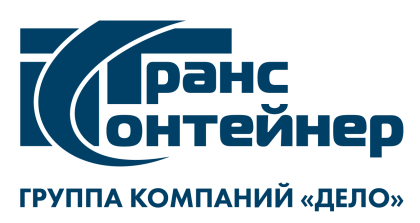 Филиал ПАО «ТрансКонтейнер»на Приволжской  железной дороге410017, г. Саратов, ул. Шелковичная, д.11 /15тел.: 8 (8452) 42-26-78e-mail: trcont_priv@trcont.ru | www.trcont.com Изменение   Изменение № 5 от 14.12.2021е № 4 от 28.07.2021                                                07.2021                             ВНИМАНИЕ!филиал ПАО «ТрансКонтейнер» на Приволжской железной дороге уведомляет о внесении изменений в документацию о закупке способом размещения оферты № РО-НКППРИВ-19-0006 на право заключения договора (договоров) на аренду транспортных средств с экипажем 1.  Приложение № 1 к техническому заданию раздела № 4 документации о закупке изложить в следующей редакции: Сверхнормативное время под загрузкой/выгрузкой контейнера на складе грузоотправителя / грузополучателя первые 15 минут простоя в расчет не принимаются, свыше 15 минут принимаются как за полный час.Установленная максимальная весовая норма брутто по загрузке контейнеров при перевозке 20 фут (24 т) контейнера составляет 24 т, при перевозке 20 фут (30 т) контейнера составляет 30 т, при перевозке 40 фут (30 т) контейнера составляет 30 т. 	В случае возникновения необходимости в дополнительной зоне, маршруте, расстоянии, временном диапазоне, изменении перечня водителей и др., такие условия вносятся в договор, путем подписания приложения  к договору без проведения дополнительных процедур размещения оферты. В связи с актуализацией документации по размещению оферты внесены изменения в документацию о закупке. Актуальная редакция документации о закупке по размещению оферты № РО-НКППРИВ-19-0006, размещена на официальном сайте ПАО «ТрансКонтейнер» (http://www.trcont.ru), и в Единой информационной системе в сфере закупок товаров, работ, услуг для обеспечения государственных и муниципальных нужд (www.zakupki.gov.ru). Председатель Конкурсной комиссии   филиала ПАО «ТрансКонтейнер»  на Приволжской железной дороге                                                       К. А. Шпаков Таблица №1Таблица №1Таблица №1Таблица №1Таблица №1Таблица №1Таблица №1Предельные ставки арендной платы транспортного средства с экипажем
при перевозке контейнеров со/на станции/ию Волжский Приволжской железной дороги по г. Волгограду Волгоградской области и прилегающим районамПредельные ставки арендной платы транспортного средства с экипажем
при перевозке контейнеров со/на станции/ию Волжский Приволжской железной дороги по г. Волгограду Волгоградской области и прилегающим районамПредельные ставки арендной платы транспортного средства с экипажем
при перевозке контейнеров со/на станции/ию Волжский Приволжской железной дороги по г. Волгограду Волгоградской области и прилегающим районамПредельные ставки арендной платы транспортного средства с экипажем
при перевозке контейнеров со/на станции/ию Волжский Приволжской железной дороги по г. Волгограду Волгоградской области и прилегающим районамПредельные ставки арендной платы транспортного средства с экипажем
при перевозке контейнеров со/на станции/ию Волжский Приволжской железной дороги по г. Волгограду Волгоградской области и прилегающим районамПредельные ставки арендной платы транспортного средства с экипажем
при перевозке контейнеров со/на станции/ию Волжский Приволжской железной дороги по г. Волгограду Волгоградской области и прилегающим районамПредельные ставки арендной платы транспортного средства с экипажем
при перевозке контейнеров со/на станции/ию Волжский Приволжской железной дороги по г. Волгограду Волгоградской области и прилегающим районамПредельные ставки арендной платы транспортного средства с экипажем
при перевозке контейнеров со/на станции/ию Волжский Приволжской железной дороги по г. Волгограду Волгоградской области и прилегающим районамПредельные ставки арендной платы транспортного средства с экипажем
при перевозке контейнеров со/на станции/ию Волжский Приволжской железной дороги по г. Волгограду Волгоградской области и прилегающим районамПредельные ставки арендной платы транспортного средства с экипажем
при перевозке контейнеров со/на станции/ию Волжский Приволжской железной дороги по г. Волгограду Волгоградской области и прилегающим районамПредельные ставки арендной платы транспортного средства с экипажем
при перевозке контейнеров со/на станции/ию Волжский Приволжской железной дороги по г. Волгограду Волгоградской области и прилегающим районамПредельные ставки арендной платы транспортного средства с экипажем
при перевозке контейнеров со/на станции/ию Волжский Приволжской железной дороги по г. Волгограду Волгоградской области и прилегающим районамПредельные ставки арендной платы транспортного средства с экипажем
при перевозке контейнеров со/на станции/ию Волжский Приволжской железной дороги по г. Волгограду Волгоградской области и прилегающим районамПредельные ставки арендной платы транспортного средства с экипажем
при перевозке контейнеров со/на станции/ию Волжский Приволжской железной дороги по г. Волгограду Волгоградской области и прилегающим районамПредельные ставки арендной платы транспортного средства с экипажем
при перевозке контейнеров со/на станции/ию Волжский Приволжской железной дороги по г. Волгограду Волгоградской области и прилегающим районамПредельные ставки арендной платы транспортного средства с экипажем
при перевозке контейнеров со/на станции/ию Волжский Приволжской железной дороги по г. Волгограду Волгоградской области и прилегающим районамПредельные ставки арендной платы транспортного средства с экипажем
при перевозке контейнеров со/на станции/ию Волжский Приволжской железной дороги по г. Волгограду Волгоградской области и прилегающим районамПредельные ставки арендной платы транспортного средства с экипажем
при перевозке контейнеров со/на станции/ию Волжский Приволжской железной дороги по г. Волгограду Волгоградской области и прилегающим районамПредельные ставки арендной платы транспортного средства с экипажем
при перевозке контейнеров со/на станции/ию Волжский Приволжской железной дороги по г. Волгограду Волгоградской области и прилегающим районамПредельные ставки арендной платы транспортного средства с экипажем
при перевозке контейнеров со/на станции/ию Волжский Приволжской железной дороги по г. Волгограду Волгоградской области и прилегающим районамПредельные ставки арендной платы транспортного средства с экипажем
при перевозке контейнеров со/на станции/ию Волжский Приволжской железной дороги по г. Волгограду Волгоградской области и прилегающим районамПредельные ставки арендной платы транспортного средства с экипажем
при перевозке контейнеров со/на станции/ию Волжский Приволжской железной дороги по г. Волгограду Волгоградской области и прилегающим районамПредельные ставки арендной платы транспортного средства с экипажем
при перевозке контейнеров со/на станции/ию Волжский Приволжской железной дороги по г. Волгограду Волгоградской области и прилегающим районамПредельные ставки арендной платы транспортного средства с экипажем
при перевозке контейнеров со/на станции/ию Волжский Приволжской железной дороги по г. Волгограду Волгоградской области и прилегающим районамПредельные ставки арендной платы транспортного средства с экипажем
при перевозке контейнеров со/на станции/ию Волжский Приволжской железной дороги по г. Волгограду Волгоградской области и прилегающим районамПредельные ставки арендной платы транспортного средства с экипажем
при перевозке контейнеров со/на станции/ию Волжский Приволжской железной дороги по г. Волгограду Волгоградской области и прилегающим районамПредельные ставки арендной платы транспортного средства с экипажем
при перевозке контейнеров со/на станции/ию Волжский Приволжской железной дороги по г. Волгограду Волгоградской области и прилегающим районамПредельные ставки арендной платы транспортного средства с экипажем
при перевозке контейнеров со/на станции/ию Волжский Приволжской железной дороги по г. Волгограду Волгоградской области и прилегающим районамПредельные ставки арендной платы транспортного средства с экипажем
при перевозке контейнеров со/на станции/ию Волжский Приволжской железной дороги по г. Волгограду Волгоградской области и прилегающим районамПредельные ставки арендной платы транспортного средства с экипажем
при перевозке контейнеров со/на станции/ию Волжский Приволжской железной дороги по г. Волгограду Волгоградской области и прилегающим районамПредельные ставки арендной платы транспортного средства с экипажем
при перевозке контейнеров со/на станции/ию Волжский Приволжской железной дороги по г. Волгограду Волгоградской области и прилегающим районамПредельные ставки арендной платы транспортного средства с экипажем
при перевозке контейнеров со/на станции/ию Волжский Приволжской железной дороги по г. Волгограду Волгоградской области и прилегающим районамПредельные ставки арендной платы транспортного средства с экипажем
при перевозке контейнеров со/на станции/ию Волжский Приволжской железной дороги по г. Волгограду Волгоградской области и прилегающим районамПредельные ставки арендной платы транспортного средства с экипажем
при перевозке контейнеров со/на станции/ию Волжский Приволжской железной дороги по г. Волгограду Волгоградской области и прилегающим районамПредельные ставки арендной платы транспортного средства с экипажем
при перевозке контейнеров со/на станции/ию Волжский Приволжской железной дороги по г. Волгограду Волгоградской области и прилегающим районамПредельные ставки арендной платы транспортного средства с экипажем
при перевозке контейнеров со/на станции/ию Волжский Приволжской железной дороги по г. Волгограду Волгоградской области и прилегающим районамПредельные ставки арендной платы транспортного средства с экипажем
при перевозке контейнеров со/на станции/ию Волжский Приволжской железной дороги по г. Волгограду Волгоградской области и прилегающим районамПредельные ставки арендной платы транспортного средства с экипажем
при перевозке контейнеров со/на станции/ию Волжский Приволжской железной дороги по г. Волгограду Волгоградской области и прилегающим районамПредельные ставки арендной платы транспортного средства с экипажем
при перевозке контейнеров со/на станции/ию Волжский Приволжской железной дороги по г. Волгограду Волгоградской области и прилегающим районамПредельные ставки арендной платы транспортного средства с экипажем
при перевозке контейнеров со/на станции/ию Волжский Приволжской железной дороги по г. Волгограду Волгоградской области и прилегающим районамПредельные ставки арендной платы транспортного средства с экипажем
при перевозке контейнеров со/на станции/ию Волжский Приволжской железной дороги по г. Волгограду Волгоградской области и прилегающим районамПредельные ставки арендной платы транспортного средства с экипажем
при перевозке контейнеров со/на станции/ию Волжский Приволжской железной дороги по г. Волгограду Волгоградской области и прилегающим районамПредельные ставки арендной платы транспортного средства с экипажем
при перевозке контейнеров со/на станции/ию Волжский Приволжской железной дороги по г. Волгограду Волгоградской области и прилегающим районамПредельные ставки арендной платы транспортного средства с экипажем
при перевозке контейнеров со/на станции/ию Волжский Приволжской железной дороги по г. Волгограду Волгоградской области и прилегающим районамПредельные ставки арендной платы транспортного средства с экипажем
при перевозке контейнеров со/на станции/ию Волжский Приволжской железной дороги по г. Волгограду Волгоградской области и прилегающим районамПредельные ставки арендной платы транспортного средства с экипажем
при перевозке контейнеров со/на станции/ию Волжский Приволжской железной дороги по г. Волгограду Волгоградской области и прилегающим районамПредельные ставки арендной платы транспортного средства с экипажем
при перевозке контейнеров со/на станции/ию Волжский Приволжской железной дороги по г. Волгограду Волгоградской области и прилегающим районамПредельные ставки арендной платы транспортного средства с экипажем
при перевозке контейнеров со/на станции/ию Волжский Приволжской железной дороги по г. Волгограду Волгоградской области и прилегающим районамПредельные ставки арендной платы транспортного средства с экипажем
при перевозке контейнеров со/на станции/ию Волжский Приволжской железной дороги по г. Волгограду Волгоградской области и прилегающим районамПредельные ставки арендной платы транспортного средства с экипажем
при перевозке контейнеров со/на станции/ию Волжский Приволжской железной дороги по г. Волгограду Волгоградской области и прилегающим районамПредельные ставки арендной платы транспортного средства с экипажем
при перевозке контейнеров со/на станции/ию Волжский Приволжской железной дороги по г. Волгограду Волгоградской области и прилегающим районамПредельные ставки арендной платы транспортного средства с экипажем
при перевозке контейнеров со/на станции/ию Волжский Приволжской железной дороги по г. Волгограду Волгоградской области и прилегающим районамПредельные ставки арендной платы транспортного средства с экипажем
при перевозке контейнеров со/на станции/ию Волжский Приволжской железной дороги по г. Волгограду Волгоградской области и прилегающим районамПредельные ставки арендной платы транспортного средства с экипажем
при перевозке контейнеров со/на станции/ию Волжский Приволжской железной дороги по г. Волгограду Волгоградской области и прилегающим районамПредельные ставки арендной платы транспортного средства с экипажем
при перевозке контейнеров со/на станции/ию Волжский Приволжской железной дороги по г. Волгограду Волгоградской области и прилегающим районамПредельные ставки арендной платы транспортного средства с экипажем
при перевозке контейнеров со/на станции/ию Волжский Приволжской железной дороги по г. Волгограду Волгоградской области и прилегающим районамПредельные ставки арендной платы транспортного средства с экипажем
при перевозке контейнеров со/на станции/ию Волжский Приволжской железной дороги по г. Волгограду Волгоградской области и прилегающим районамПредельные ставки арендной платы транспортного средства с экипажем
при перевозке контейнеров со/на станции/ию Волжский Приволжской железной дороги по г. Волгограду Волгоградской области и прилегающим районамПредельные ставки арендной платы транспортного средства с экипажем
при перевозке контейнеров со/на станции/ию Волжский Приволжской железной дороги по г. Волгограду Волгоградской области и прилегающим районамПредельные ставки арендной платы транспортного средства с экипажем
при перевозке контейнеров со/на станции/ию Волжский Приволжской железной дороги по г. Волгограду Волгоградской области и прилегающим районамПредельные ставки арендной платы транспортного средства с экипажем
при перевозке контейнеров со/на станции/ию Волжский Приволжской железной дороги по г. Волгограду Волгоградской области и прилегающим районамПредельные ставки арендной платы транспортного средства с экипажем
при перевозке контейнеров со/на станции/ию Волжский Приволжской железной дороги по г. Волгограду Волгоградской области и прилегающим районамПредельные ставки арендной платы транспортного средства с экипажем
при перевозке контейнеров со/на станции/ию Волжский Приволжской железной дороги по г. Волгограду Волгоградской области и прилегающим районамПредельные ставки арендной платы транспортного средства с экипажем
при перевозке контейнеров со/на станции/ию Волжский Приволжской железной дороги по г. Волгограду Волгоградской области и прилегающим районамПредельные ставки арендной платы транспортного средства с экипажем
при перевозке контейнеров со/на станции/ию Волжский Приволжской железной дороги по г. Волгограду Волгоградской области и прилегающим районамПредельные ставки арендной платы транспортного средства с экипажем
при перевозке контейнеров со/на станции/ию Волжский Приволжской железной дороги по г. Волгограду Волгоградской области и прилегающим районамПредельные ставки арендной платы транспортного средства с экипажем
при перевозке контейнеров со/на станции/ию Волжский Приволжской железной дороги по г. Волгограду Волгоградской области и прилегающим районамПредельные ставки арендной платы транспортного средства с экипажем
при перевозке контейнеров со/на станции/ию Волжский Приволжской железной дороги по г. Волгограду Волгоградской области и прилегающим районам№ п/п№ п/пНаименование зоны Наименование зоны Типоразмер контейнераТипоразмер контейнераПредельные ставки арендной платы 
за контейнер
(руб., без учета НДС)Предельные ставки арендной платы 
за контейнер
(руб., без учета НДС)Предельные ставки арендной платы 
за контейнер
(руб., без учета НДС)Предельные ставки арендной платы 
за контейнер
(руб., без учета НДС)Обозначение зоныОбозначение зоныОбозначение зоныОбозначение зоныОбозначение зоныОбозначение зоныОбозначение зоны11 г. Волгоград Ворошиловский район г. Волгоград Ворошиловский район20 фут20 фут7560,007560,007560,007560,00РФ_ВГГ_ВОЛГОГРАД_001РФ_ВГГ_ВОЛГОГРАД_001РФ_ВГГ_ВОЛГОГРАД_001РФ_ВГГ_ВОЛГОГРАД_001РФ_ВГГ_ВОЛГОГРАД_001РФ_ВГГ_ВОЛГОГРАД_001РФ_ВГГ_ВОЛГОГРАД_00111 г. Волгоград Ворошиловский район г. Волгоград Ворошиловский район40 фут40 фут10300,0010300,0010300,0010300,00РФ_ВГГ_ВОЛГОГРАД_001РФ_ВГГ_ВОЛГОГРАД_001РФ_ВГГ_ВОЛГОГРАД_001РФ_ВГГ_ВОЛГОГРАД_001РФ_ВГГ_ВОЛГОГРАД_001РФ_ВГГ_ВОЛГОГРАД_001РФ_ВГГ_ВОЛГОГРАД_00122 г. Волгоград Советский  район г. Волгоград Советский  район20 фут20 фут9150,009150,009150,009150,00РФ_ВГГ_ВОЛГОГРАД_002РФ_ВГГ_ВОЛГОГРАД_002РФ_ВГГ_ВОЛГОГРАД_002РФ_ВГГ_ВОЛГОГРАД_002РФ_ВГГ_ВОЛГОГРАД_002РФ_ВГГ_ВОЛГОГРАД_002РФ_ВГГ_ВОЛГОГРАД_00222 г. Волгоград Советский  район г. Волгоград Советский  район40 фут40 фут12400,0012400,0012400,0012400,00РФ_ВГГ_ВОЛГОГРАД_002РФ_ВГГ_ВОЛГОГРАД_002РФ_ВГГ_ВОЛГОГРАД_002РФ_ВГГ_ВОЛГОГРАД_002РФ_ВГГ_ВОЛГОГРАД_002РФ_ВГГ_ВОЛГОГРАД_002РФ_ВГГ_ВОЛГОГРАД_00233 г. Волгоград Дзержинский район г. Волгоград Дзержинский район20 фут20 фут6900,006900,006900,006900,00РФ_ВГГ_ВОЛГОГРАД_003РФ_ВГГ_ВОЛГОГРАД_003РФ_ВГГ_ВОЛГОГРАД_003РФ_ВГГ_ВОЛГОГРАД_003РФ_ВГГ_ВОЛГОГРАД_003РФ_ВГГ_ВОЛГОГРАД_003РФ_ВГГ_ВОЛГОГРАД_00333 г. Волгоград Дзержинский район г. Волгоград Дзержинский район40 фут40 фут10080,0010080,0010080,0010080,00РФ_ВГГ_ВОЛГОГРАД_003РФ_ВГГ_ВОЛГОГРАД_003РФ_ВГГ_ВОЛГОГРАД_003РФ_ВГГ_ВОЛГОГРАД_003РФ_ВГГ_ВОЛГОГРАД_003РФ_ВГГ_ВОЛГОГРАД_003РФ_ВГГ_ВОЛГОГРАД_00344 г. Волгоград Краснооктябрьский район г. Волгоград Краснооктябрьский район20 фут20 фут6170,006170,006170,006170,00РФ_ВГГ_ВОЛГОГРАД_004РФ_ВГГ_ВОЛГОГРАД_004РФ_ВГГ_ВОЛГОГРАД_004РФ_ВГГ_ВОЛГОГРАД_004РФ_ВГГ_ВОЛГОГРАД_004РФ_ВГГ_ВОЛГОГРАД_004РФ_ВГГ_ВОЛГОГРАД_00444 г. Волгоград Краснооктябрьский район г. Волгоград Краснооктябрьский район40 фут40 фут8900,008900,008900,008900,00РФ_ВГГ_ВОЛГОГРАД_004РФ_ВГГ_ВОЛГОГРАД_004РФ_ВГГ_ВОЛГОГРАД_004РФ_ВГГ_ВОЛГОГРАД_004РФ_ВГГ_ВОЛГОГРАД_004РФ_ВГГ_ВОЛГОГРАД_004РФ_ВГГ_ВОЛГОГРАД_00455 г. Волгоград Тракторозаводской район г. Волгоград Тракторозаводской район20 фут20 фут6170,006170,006170,006170,00РФ_ВГГ_ВОЛГОГРАД_005РФ_ВГГ_ВОЛГОГРАД_005РФ_ВГГ_ВОЛГОГРАД_005РФ_ВГГ_ВОЛГОГРАД_005РФ_ВГГ_ВОЛГОГРАД_005РФ_ВГГ_ВОЛГОГРАД_005РФ_ВГГ_ВОЛГОГРАД_00555 г. Волгоград Тракторозаводской район г. Волгоград Тракторозаводской район40 фут40 фут8900,008900,008900,008900,00РФ_ВГГ_ВОЛГОГРАД_005РФ_ВГГ_ВОЛГОГРАД_005РФ_ВГГ_ВОЛГОГРАД_005РФ_ВГГ_ВОЛГОГРАД_005РФ_ВГГ_ВОЛГОГРАД_005РФ_ВГГ_ВОЛГОГРАД_005РФ_ВГГ_ВОЛГОГРАД_00566 г. Волгоград Кировский район г. Волгоград Кировский район20 фут20 фут8900,008900,008900,008900,00РФ_ВГГ_ВОЛГОГРАД_006РФ_ВГГ_ВОЛГОГРАД_006РФ_ВГГ_ВОЛГОГРАД_006РФ_ВГГ_ВОЛГОГРАД_006РФ_ВГГ_ВОЛГОГРАД_006РФ_ВГГ_ВОЛГОГРАД_006РФ_ВГГ_ВОЛГОГРАД_00666 г. Волгоград Кировский район г. Волгоград Кировский район40 фут40 фут12400,0012400,0012400,0012400,00РФ_ВГГ_ВОЛГОГРАД_006РФ_ВГГ_ВОЛГОГРАД_006РФ_ВГГ_ВОЛГОГРАД_006РФ_ВГГ_ВОЛГОГРАД_006РФ_ВГГ_ВОЛГОГРАД_006РФ_ВГГ_ВОЛГОГРАД_006РФ_ВГГ_ВОЛГОГРАД_00677 г. Волгоград Красноармейский район г. Волгоград Красноармейский район20 фут20 фут8900,008900,008900,008900,00РФ_ВГГ_ВОЛГОГРАД_007РФ_ВГГ_ВОЛГОГРАД_007РФ_ВГГ_ВОЛГОГРАД_007РФ_ВГГ_ВОЛГОГРАД_007РФ_ВГГ_ВОЛГОГРАД_007РФ_ВГГ_ВОЛГОГРАД_007РФ_ВГГ_ВОЛГОГРАД_00777 г. Волгоград Красноармейский район г. Волгоград Красноармейский район40 фут40 фут12400,0012400,0012400,0012400,00РФ_ВГГ_ВОЛГОГРАД_007РФ_ВГГ_ВОЛГОГРАД_007РФ_ВГГ_ВОЛГОГРАД_007РФ_ВГГ_ВОЛГОГРАД_007РФ_ВГГ_ВОЛГОГРАД_007РФ_ВГГ_ВОЛГОГРАД_007РФ_ВГГ_ВОЛГОГРАД_00788 г. Волгоград Центральный район г. Волгоград Центральный район20 фут20 фут7950,007950,007950,007950,00РФ_ВГГ_ВОЛГОГРАД_008РФ_ВГГ_ВОЛГОГРАД_008РФ_ВГГ_ВОЛГОГРАД_008РФ_ВГГ_ВОЛГОГРАД_008РФ_ВГГ_ВОЛГОГРАД_008РФ_ВГГ_ВОЛГОГРАД_008РФ_ВГГ_ВОЛГОГРАД_00888 г. Волгоград Центральный район г. Волгоград Центральный район40 фут40 фут10800,0010800,0010800,0010800,00РФ_ВГГ_ВОЛГОГРАД_008РФ_ВГГ_ВОЛГОГРАД_008РФ_ВГГ_ВОЛГОГРАД_008РФ_ВГГ_ВОЛГОГРАД_008РФ_ВГГ_ВОЛГОГРАД_008РФ_ВГГ_ВОЛГОГРАД_008РФ_ВГГ_ВОЛГОГРАД_00899г.Волжский микрорайоныг.Волжский микрорайоны20 фут20 фут6300,006300,006300,006300,00РФ_ВГГ_ВОЛЖСКИЙ_001РФ_ВГГ_ВОЛЖСКИЙ_001РФ_ВГГ_ВОЛЖСКИЙ_001РФ_ВГГ_ВОЛЖСКИЙ_001РФ_ВГГ_ВОЛЖСКИЙ_001РФ_ВГГ_ВОЛЖСКИЙ_001РФ_ВГГ_ВОЛЖСКИЙ_00199г.Волжский микрорайоныг.Волжский микрорайоны40 фут40 фут8900,008900,008900,008900,00РФ_ВГГ_ВОЛЖСКИЙ_001РФ_ВГГ_ВОЛЖСКИЙ_001РФ_ВГГ_ВОЛЖСКИЙ_001РФ_ВГГ_ВОЛЖСКИЙ_001РФ_ВГГ_ВОЛЖСКИЙ_001РФ_ВГГ_ВОЛЖСКИЙ_001РФ_ВГГ_ВОЛЖСКИЙ_0011010г.Волжский кварталаг.Волжский квартала20 фут20 фут3680,003680,003680,003680,00РФ_ВГГ_ВОЛЖСКИЙ_002РФ_ВГГ_ВОЛЖСКИЙ_002РФ_ВГГ_ВОЛЖСКИЙ_002РФ_ВГГ_ВОЛЖСКИЙ_002РФ_ВГГ_ВОЛЖСКИЙ_002РФ_ВГГ_ВОЛЖСКИЙ_002РФ_ВГГ_ВОЛЖСКИЙ_0021010г.Волжский кварталаг.Волжский квартала40 фут40 фут6700,006700,006700,006700,00РФ_ВГГ_ВОЛЖСКИЙ_002РФ_ВГГ_ВОЛЖСКИЙ_002РФ_ВГГ_ВОЛЖСКИЙ_002РФ_ВГГ_ВОЛЖСКИЙ_002РФ_ВГГ_ВОЛЖСКИЙ_002РФ_ВГГ_ВОЛЖСКИЙ_002РФ_ВГГ_ВОЛЖСКИЙ_0021111с. Рай Городс. Рай Город20 фут20 фут11000,0011000,0011000,0011000,00РФ_ВГГ_СВЕТЛОЯРСКИЙ_Р_001РФ_ВГГ_СВЕТЛОЯРСКИЙ_Р_001РФ_ВГГ_СВЕТЛОЯРСКИЙ_Р_001РФ_ВГГ_СВЕТЛОЯРСКИЙ_Р_001РФ_ВГГ_СВЕТЛОЯРСКИЙ_Р_001РФ_ВГГ_СВЕТЛОЯРСКИЙ_Р_001РФ_ВГГ_СВЕТЛОЯРСКИЙ_Р_0011111с. Рай Городс. Рай Город40 фут40 фут15200,0015200,0015200,0015200,00РФ_ВГГ_СВЕТЛОЯРСКИЙ_Р_001РФ_ВГГ_СВЕТЛОЯРСКИЙ_Р_001РФ_ВГГ_СВЕТЛОЯРСКИЙ_Р_001РФ_ВГГ_СВЕТЛОЯРСКИЙ_Р_001РФ_ВГГ_СВЕТЛОЯРСКИЙ_Р_001РФ_ВГГ_СВЕТЛОЯРСКИЙ_Р_001РФ_ВГГ_СВЕТЛОЯРСКИЙ_Р_0011212п.с.т. Кузмичи (Городищенский район)п.с.т. Кузмичи (Городищенский район)20 фут20 фут9900,009900,009900,009900,00РФ_ВГГ_ГОРОДИЩЕНСКИЙ_Р_002РФ_ВГГ_ГОРОДИЩЕНСКИЙ_Р_002РФ_ВГГ_ГОРОДИЩЕНСКИЙ_Р_002РФ_ВГГ_ГОРОДИЩЕНСКИЙ_Р_002РФ_ВГГ_ГОРОДИЩЕНСКИЙ_Р_002РФ_ВГГ_ГОРОДИЩЕНСКИЙ_Р_002РФ_ВГГ_ГОРОДИЩЕНСКИЙ_Р_0021212п.с.т. Кузмичи (Городищенский район)п.с.т. Кузмичи (Городищенский район)40 фут40 фут12780,0012780,0012780,0012780,00РФ_ВГГ_ГОРОДИЩЕНСКИЙ_Р_002РФ_ВГГ_ГОРОДИЩЕНСКИЙ_Р_002РФ_ВГГ_ГОРОДИЩЕНСКИЙ_Р_002РФ_ВГГ_ГОРОДИЩЕНСКИЙ_Р_002РФ_ВГГ_ГОРОДИЩЕНСКИЙ_Р_002РФ_ВГГ_ГОРОДИЩЕНСКИЙ_Р_002РФ_ВГГ_ГОРОДИЩЕНСКИЙ_Р_0021313р.п. Алексеевский р.п. Алексеевский 20 фут20 фут26100,0026100,0026100,0026100,00РФ_ВГГ_АЛЕКСЕЕВСКИЙ_Р_001РФ_ВГГ_АЛЕКСЕЕВСКИЙ_Р_001РФ_ВГГ_АЛЕКСЕЕВСКИЙ_Р_001РФ_ВГГ_АЛЕКСЕЕВСКИЙ_Р_001РФ_ВГГ_АЛЕКСЕЕВСКИЙ_Р_001РФ_ВГГ_АЛЕКСЕЕВСКИЙ_Р_001РФ_ВГГ_АЛЕКСЕЕВСКИЙ_Р_0011313р.п. Алексеевский р.п. Алексеевский 40 фут40 фут32000,0032000,0032000,0032000,00РФ_ВГГ_АЛЕКСЕЕВСКИЙ_Р_001РФ_ВГГ_АЛЕКСЕЕВСКИЙ_Р_001РФ_ВГГ_АЛЕКСЕЕВСКИЙ_Р_001РФ_ВГГ_АЛЕКСЕЕВСКИЙ_Р_001РФ_ВГГ_АЛЕКСЕЕВСКИЙ_Р_001РФ_ВГГ_АЛЕКСЕЕВСКИЙ_Р_001РФ_ВГГ_АЛЕКСЕЕВСКИЙ_Р_0011414р.п. Быковор.п. Быково20 фут20 фут13900,0013900,0013900,0013900,00РФ_ВГГ_БЫКОВСКИЙ_Р_001РФ_ВГГ_БЫКОВСКИЙ_Р_001РФ_ВГГ_БЫКОВСКИЙ_Р_001РФ_ВГГ_БЫКОВСКИЙ_Р_001РФ_ВГГ_БЫКОВСКИЙ_Р_001РФ_ВГГ_БЫКОВСКИЙ_Р_001РФ_ВГГ_БЫКОВСКИЙ_Р_0011414р.п. Быковор.п. Быково40 фут40 фут17600,0017600,0017600,0017600,00РФ_ВГГ_БЫКОВСКИЙ_Р_001РФ_ВГГ_БЫКОВСКИЙ_Р_001РФ_ВГГ_БЫКОВСКИЙ_Р_001РФ_ВГГ_БЫКОВСКИЙ_Р_001РФ_ВГГ_БЫКОВСКИЙ_Р_001РФ_ВГГ_БЫКОВСКИЙ_Р_001РФ_ВГГ_БЫКОВСКИЙ_Р_0011515р.п. Городищер.п. Городище20 фут20 фут11000,0011000,0011000,0011000,00РФ_ВГГ_ГОРОДИЩЕНСКИЙ_Р_001РФ_ВГГ_ГОРОДИЩЕНСКИЙ_Р_001РФ_ВГГ_ГОРОДИЩЕНСКИЙ_Р_001РФ_ВГГ_ГОРОДИЩЕНСКИЙ_Р_001РФ_ВГГ_ГОРОДИЩЕНСКИЙ_Р_001РФ_ВГГ_ГОРОДИЩЕНСКИЙ_Р_001РФ_ВГГ_ГОРОДИЩЕНСКИЙ_Р_0011515р.п. Городищер.п. Городище40 фут40 фут12300,0012300,0012300,0012300,00РФ_ВГГ_ГОРОДИЩЕНСКИЙ_Р_001РФ_ВГГ_ГОРОДИЩЕНСКИЙ_Р_001РФ_ВГГ_ГОРОДИЩЕНСКИЙ_Р_001РФ_ВГГ_ГОРОДИЩЕНСКИЙ_Р_001РФ_ВГГ_ГОРОДИЩЕНСКИЙ_Р_001РФ_ВГГ_ГОРОДИЩЕНСКИЙ_Р_001РФ_ВГГ_ГОРОДИЩЕНСКИЙ_Р_0011616р.п. Даниловкар.п. Даниловка20 фут20 фут23100,0023100,0023100,0023100,00РФ_ВГГ_ДАНИЛОВСКИЙ_Р_001РФ_ВГГ_ДАНИЛОВСКИЙ_Р_001РФ_ВГГ_ДАНИЛОВСКИЙ_Р_001РФ_ВГГ_ДАНИЛОВСКИЙ_Р_001РФ_ВГГ_ДАНИЛОВСКИЙ_Р_001РФ_ВГГ_ДАНИЛОВСКИЙ_Р_001РФ_ВГГ_ДАНИЛОВСКИЙ_Р_0011616р.п. Даниловкар.п. Даниловка40 фут40 фут28900,0028900,0028900,0028900,00РФ_ВГГ_ДАНИЛОВСКИЙ_Р_001РФ_ВГГ_ДАНИЛОВСКИЙ_Р_001РФ_ВГГ_ДАНИЛОВСКИЙ_Р_001РФ_ВГГ_ДАНИЛОВСКИЙ_Р_001РФ_ВГГ_ДАНИЛОВСКИЙ_Р_001РФ_ВГГ_ДАНИЛОВСКИЙ_Р_001РФ_ВГГ_ДАНИЛОВСКИЙ_Р_0011717г. Дубовкаг. Дубовка20 фут20 фут8260,008260,008260,008260,00РФ_ВГГ_ДУБОВКАРФ_ВГГ_ДУБОВКАРФ_ВГГ_ДУБОВКАРФ_ВГГ_ДУБОВКАРФ_ВГГ_ДУБОВКАРФ_ВГГ_ДУБОВКАРФ_ВГГ_ДУБОВКА1717г. Дубовкаг. Дубовка40 фут40 фут11200,0011200,0011200,0011200,00РФ_ВГГ_ДУБОВКАРФ_ВГГ_ДУБОВКАРФ_ВГГ_ДУБОВКАРФ_ВГГ_ДУБОВКАРФ_ВГГ_ДУБОВКАРФ_ВГГ_ДУБОВКАРФ_ВГГ_ДУБОВКА1818р.п. Еланьр.п. Елань20 фут20 фут28600,0028600,0028600,0028600,00РФ_ВГГ_ЕЛАНСКИЙ_Р_001РФ_ВГГ_ЕЛАНСКИЙ_Р_001РФ_ВГГ_ЕЛАНСКИЙ_Р_001РФ_ВГГ_ЕЛАНСКИЙ_Р_001РФ_ВГГ_ЕЛАНСКИЙ_Р_001РФ_ВГГ_ЕЛАНСКИЙ_Р_001РФ_ВГГ_ЕЛАНСКИЙ_Р_0011818р.п. Еланьр.п. Елань40 фут40 фут35200,0035200,0035200,0035200,00РФ_ВГГ_ЕЛАНСКИЙ_Р_001РФ_ВГГ_ЕЛАНСКИЙ_Р_001РФ_ВГГ_ЕЛАНСКИЙ_Р_001РФ_ВГГ_ЕЛАНСКИЙ_Р_001РФ_ВГГ_ЕЛАНСКИЙ_Р_001РФ_ВГГ_ЕЛАНСКИЙ_Р_001РФ_ВГГ_ЕЛАНСКИЙ_Р_0011919г. Жирновскг. Жирновск20 фут20 фут26400,0026400,0026400,0026400,00РФ_ВГГ_ЖИРНОВСКРФ_ВГГ_ЖИРНОВСКРФ_ВГГ_ЖИРНОВСКРФ_ВГГ_ЖИРНОВСКРФ_ВГГ_ЖИРНОВСКРФ_ВГГ_ЖИРНОВСКРФ_ВГГ_ЖИРНОВСК1919г. Жирновскг. Жирновск40 фут40 фут32100,0032100,0032100,0032100,00РФ_ВГГ_ЖИРНОВСКРФ_ВГГ_ЖИРНОВСКРФ_ВГГ_ЖИРНОВСКРФ_ВГГ_ЖИРНОВСКРФ_ВГГ_ЖИРНОВСКРФ_ВГГ_ЖИРНОВСКРФ_ВГГ_ЖИРНОВСК2020р.п. Иловляр.п. Иловля20 фут20 фут10900,0010900,0010900,0010900,00РФ_ВГГ_ИЛОВЛИНСКИЙ_Р_001РФ_ВГГ_ИЛОВЛИНСКИЙ_Р_001РФ_ВГГ_ИЛОВЛИНСКИЙ_Р_001РФ_ВГГ_ИЛОВЛИНСКИЙ_Р_001РФ_ВГГ_ИЛОВЛИНСКИЙ_Р_001РФ_ВГГ_ИЛОВЛИНСКИЙ_Р_001РФ_ВГГ_ИЛОВЛИНСКИЙ_Р_0012020р.п. Иловляр.п. Иловля40 фут40 фут14550,0014550,0014550,0014550,00РФ_ВГГ_ИЛОВЛИНСКИЙ_Р_001РФ_ВГГ_ИЛОВЛИНСКИЙ_Р_001РФ_ВГГ_ИЛОВЛИНСКИЙ_Р_001РФ_ВГГ_ИЛОВЛИНСКИЙ_Р_001РФ_ВГГ_ИЛОВЛИНСКИЙ_Р_001РФ_ВГГ_ИЛОВЛИНСКИЙ_Р_001РФ_ВГГ_ИЛОВЛИНСКИЙ_Р_0012121г. Калач-на-Донуг. Калач-на-Дону20 фут20 фут12100,0012100,0012100,0012100,00РФ_ВГГ_КАЛАЧ-НА-ДОНУРФ_ВГГ_КАЛАЧ-НА-ДОНУРФ_ВГГ_КАЛАЧ-НА-ДОНУРФ_ВГГ_КАЛАЧ-НА-ДОНУРФ_ВГГ_КАЛАЧ-НА-ДОНУРФ_ВГГ_КАЛАЧ-НА-ДОНУРФ_ВГГ_КАЛАЧ-НА-ДОНУ2121г. Калач-на-Донуг. Калач-на-Дону40 фут40 фут15980,0015980,0015980,0015980,00РФ_ВГГ_КАЛАЧ-НА-ДОНУРФ_ВГГ_КАЛАЧ-НА-ДОНУРФ_ВГГ_КАЛАЧ-НА-ДОНУРФ_ВГГ_КАЛАЧ-НА-ДОНУРФ_ВГГ_КАЛАЧ-НА-ДОНУРФ_ВГГ_КАЛАЧ-НА-ДОНУРФ_ВГГ_КАЛАЧ-НА-ДОНУ2222г.Камышинг.Камышин20 фут20 фут16500,0016500,0016500,0016500,00РФ_ВГГ_КАМЫШИНРФ_ВГГ_КАМЫШИНРФ_ВГГ_КАМЫШИНРФ_ВГГ_КАМЫШИНРФ_ВГГ_КАМЫШИНРФ_ВГГ_КАМЫШИНРФ_ВГГ_КАМЫШИН2222г.Камышинг.Камышин40 фут40 фут21800,0021800,0021800,0021800,00РФ_ВГГ_КАМЫШИНРФ_ВГГ_КАМЫШИНРФ_ВГГ_КАМЫШИНРФ_ВГГ_КАМЫШИНРФ_ВГГ_КАМЫШИНРФ_ВГГ_КАМЫШИНРФ_ВГГ_КАМЫШИН2222г.Камышин (вывоз контейнера со ст. Волжский завоз на ст. Камышин)г.Камышин (вывоз контейнера со ст. Волжский завоз на ст. Камышин)20 фут20 фут17500,0017500,0017500,0017500,00РФ_ВГГ_КАМЫШИНРФ_ВГГ_КАМЫШИНРФ_ВГГ_КАМЫШИНРФ_ВГГ_КАМЫШИНРФ_ВГГ_КАМЫШИНРФ_ВГГ_КАМЫШИНРФ_ВГГ_КАМЫШИН2323р.п. Киквидзер.п. Киквидзе20 фут20 фут27500,0027500,0027500,0027500,00РФ_ВГГ_КИКВИДЗЕНСКИЙ_Р_001РФ_ВГГ_КИКВИДЗЕНСКИЙ_Р_001РФ_ВГГ_КИКВИДЗЕНСКИЙ_Р_001РФ_ВГГ_КИКВИДЗЕНСКИЙ_Р_001РФ_ВГГ_КИКВИДЗЕНСКИЙ_Р_001РФ_ВГГ_КИКВИДЗЕНСКИЙ_Р_001РФ_ВГГ_КИКВИДЗЕНСКИЙ_Р_0012323р.п. Киквидзер.п. Киквидзе40 фут40 фут33600,0033600,0033600,0033600,00РФ_ВГГ_КИКВИДЗЕНСКИЙ_Р_001РФ_ВГГ_КИКВИДЗЕНСКИЙ_Р_001РФ_ВГГ_КИКВИДЗЕНСКИЙ_Р_001РФ_ВГГ_КИКВИДЗЕНСКИЙ_Р_001РФ_ВГГ_КИКВИДЗЕНСКИЙ_Р_001РФ_ВГГ_КИКВИДЗЕНСКИЙ_Р_001РФ_ВГГ_КИКВИДЗЕНСКИЙ_Р_0012424р.п. Клетскийр.п. Клетский20 фут20 фут19100,0019100,0019100,0019100,00РФ_ВГГ_КЛЕТСКИЙ_Р_001РФ_ВГГ_КЛЕТСКИЙ_Р_001РФ_ВГГ_КЛЕТСКИЙ_Р_001РФ_ВГГ_КЛЕТСКИЙ_Р_001РФ_ВГГ_КЛЕТСКИЙ_Р_001РФ_ВГГ_КЛЕТСКИЙ_Р_001РФ_ВГГ_КЛЕТСКИЙ_Р_0012424р.п. Клетскийр.п. Клетский40 фут40 фут24150,0024150,0024150,0024150,00РФ_ВГГ_КЛЕТСКИЙ_Р_001РФ_ВГГ_КЛЕТСКИЙ_Р_001РФ_ВГГ_КЛЕТСКИЙ_Р_001РФ_ВГГ_КЛЕТСКИЙ_Р_001РФ_ВГГ_КЛЕТСКИЙ_Р_001РФ_ВГГ_КЛЕТСКИЙ_Р_001РФ_ВГГ_КЛЕТСКИЙ_Р_0012525г.Котельниковог.Котельниково20 фут20 фут21300,0021300,0021300,0021300,00РФ_ВГГ_КОТЕЛЬНИКОВОРФ_ВГГ_КОТЕЛЬНИКОВОРФ_ВГГ_КОТЕЛЬНИКОВОРФ_ВГГ_КОТЕЛЬНИКОВОРФ_ВГГ_КОТЕЛЬНИКОВОРФ_ВГГ_КОТЕЛЬНИКОВОРФ_ВГГ_КОТЕЛЬНИКОВО2525г.Котельниковог.Котельниково40 фут40 фут27500,0027500,0027500,0027500,00РФ_ВГГ_КОТЕЛЬНИКОВОРФ_ВГГ_КОТЕЛЬНИКОВОРФ_ВГГ_КОТЕЛЬНИКОВОРФ_ВГГ_КОТЕЛЬНИКОВОРФ_ВГГ_КОТЕЛЬНИКОВОРФ_ВГГ_КОТЕЛЬНИКОВОРФ_ВГГ_КОТЕЛЬНИКОВО2626г.Котовог.Котово20 фут20 фут21300,0021300,0021300,0021300,00РФ_ВГГ_КОТОВОРФ_ВГГ_КОТОВОРФ_ВГГ_КОТОВОРФ_ВГГ_КОТОВОРФ_ВГГ_КОТОВОРФ_ВГГ_КОТОВОРФ_ВГГ_КОТОВО2626г.Котовог.Котово40 фут40 фут27500,0027500,0027500,0027500,00РФ_ВГГ_КОТОВОРФ_ВГГ_КОТОВОРФ_ВГГ_КОТОВОРФ_ВГГ_КОТОВОРФ_ВГГ_КОТОВОРФ_ВГГ_КОТОВОРФ_ВГГ_КОТОВО2626г.Котово (вывоз контейнера со ст. Волжский завоз на ст. Камышин)г.Котово (вывоз контейнера со ст. Волжский завоз на ст. Камышин)20 фут20 фут17500,0017500,0017500,0017500,00РФ_ВГГ_КОТОВОРФ_ВГГ_КОТОВОРФ_ВГГ_КОТОВОРФ_ВГГ_КОТОВОРФ_ВГГ_КОТОВОРФ_ВГГ_КОТОВОРФ_ВГГ_КОТОВО2727г.Краснослободскг.Краснослободск20 фут20 фут8040,008040,008040,008040,00РФ_ВГГ_КРАСНОСЛОБОДСКРФ_ВГГ_КРАСНОСЛОБОДСКРФ_ВГГ_КРАСНОСЛОБОДСКРФ_ВГГ_КРАСНОСЛОБОДСКРФ_ВГГ_КРАСНОСЛОБОДСКРФ_ВГГ_КРАСНОСЛОБОДСКРФ_ВГГ_КРАСНОСЛОБОДСК2727г.Краснослободскг.Краснослободск40 фут40 фут11570,0011570,0011570,0011570,00РФ_ВГГ_КРАСНОСЛОБОДСКРФ_ВГГ_КРАСНОСЛОБОДСКРФ_ВГГ_КРАСНОСЛОБОДСКРФ_ВГГ_КРАСНОСЛОБОДСКРФ_ВГГ_КРАСНОСЛОБОДСКРФ_ВГГ_КРАСНОСЛОБОДСКРФ_ВГГ_КРАСНОСЛОБОДСК2828г. Ленинскг. Ленинск20 фут20 фут7160,007160,007160,007160,00РФ_ВГГ_ЛЕНИНСКРФ_ВГГ_ЛЕНИНСКРФ_ВГГ_ЛЕНИНСКРФ_ВГГ_ЛЕНИНСКРФ_ВГГ_ЛЕНИНСКРФ_ВГГ_ЛЕНИНСКРФ_ВГГ_ЛЕНИНСК2828г. Ленинскг. Ленинск40 фут40 фут9580,009580,009580,009580,00РФ_ВГГ_ЛЕНИНСКРФ_ВГГ_ЛЕНИНСКРФ_ВГГ_ЛЕНИНСКРФ_ВГГ_ЛЕНИНСКРФ_ВГГ_ЛЕНИНСКРФ_ВГГ_ЛЕНИНСКРФ_ВГГ_ЛЕНИНСК2929г.Михайловкаг.Михайловка20 фут20 фут19100,0019100,0019100,0019100,00РФ_ВГГ_МИХАЙЛОВКАРФ_ВГГ_МИХАЙЛОВКАРФ_ВГГ_МИХАЙЛОВКАРФ_ВГГ_МИХАЙЛОВКАРФ_ВГГ_МИХАЙЛОВКАРФ_ВГГ_МИХАЙЛОВКАРФ_ВГГ_МИХАЙЛОВКА2929г.Михайловкаг.Михайловка40 фут40 фут24000,0024000,0024000,0024000,00РФ_ВГГ_МИХАЙЛОВКАРФ_ВГГ_МИХАЙЛОВКАРФ_ВГГ_МИХАЙЛОВКАРФ_ВГГ_МИХАЙЛОВКАРФ_ВГГ_МИХАЙЛОВКАРФ_ВГГ_МИХАЙЛОВКАРФ_ВГГ_МИХАЙЛОВКА3030р.п. Нехаевскийр.п. Нехаевский20 фут20 фут29600,0029600,0029600,0029600,00РФ_ВГГ_НЕХАЕВСКИЙ_Р_001РФ_ВГГ_НЕХАЕВСКИЙ_Р_001РФ_ВГГ_НЕХАЕВСКИЙ_Р_001РФ_ВГГ_НЕХАЕВСКИЙ_Р_001РФ_ВГГ_НЕХАЕВСКИЙ_Р_001РФ_ВГГ_НЕХАЕВСКИЙ_Р_001РФ_ВГГ_НЕХАЕВСКИЙ_Р_0013030р.п. Нехаевскийр.п. Нехаевский40 фут40 фут36900,0036900,0036900,0036900,00РФ_ВГГ_НЕХАЕВСКИЙ_Р_001РФ_ВГГ_НЕХАЕВСКИЙ_Р_001РФ_ВГГ_НЕХАЕВСКИЙ_Р_001РФ_ВГГ_НЕХАЕВСКИЙ_Р_001РФ_ВГГ_НЕХАЕВСКИЙ_Р_001РФ_ВГГ_НЕХАЕВСКИЙ_Р_001РФ_ВГГ_НЕХАЕВСКИЙ_Р_0013131г.Николаевскг.Николаевск20 фут20 фут16100,0016100,0016100,0016100,00РФ_ВГГ_НИКОЛАЕВСКРФ_ВГГ_НИКОЛАЕВСКРФ_ВГГ_НИКОЛАЕВСКРФ_ВГГ_НИКОЛАЕВСКРФ_ВГГ_НИКОЛАЕВСКРФ_ВГГ_НИКОЛАЕВСКРФ_ВГГ_НИКОЛАЕВСК3131г.Николаевскг.Николаевск40 фут40 фут21100,0021100,0021100,0021100,00РФ_ВГГ_НИКОЛАЕВСКРФ_ВГГ_НИКОЛАЕВСКРФ_ВГГ_НИКОЛАЕВСКРФ_ВГГ_НИКОЛАЕВСКРФ_ВГГ_НИКОЛАЕВСКРФ_ВГГ_НИКОЛАЕВСКРФ_ВГГ_НИКОЛАЕВСК3232г.Новоаннинскийг.Новоаннинский20 фут20 фут22800,0022800,0022800,0022800,00РФ_ВГГ_НОВОАННИНСКИЙРФ_ВГГ_НОВОАННИНСКИЙРФ_ВГГ_НОВОАННИНСКИЙРФ_ВГГ_НОВОАННИНСКИЙРФ_ВГГ_НОВОАННИНСКИЙРФ_ВГГ_НОВОАННИНСКИЙРФ_ВГГ_НОВОАННИНСКИЙ3232г.Новоаннинскийг.Новоаннинский40 фут40 фут29000,0029000,0029000,0029000,00РФ_ВГГ_НОВОАННИНСКИЙРФ_ВГГ_НОВОАННИНСКИЙРФ_ВГГ_НОВОАННИНСКИЙРФ_ВГГ_НОВОАННИНСКИЙРФ_ВГГ_НОВОАННИНСКИЙРФ_ВГГ_НОВОАННИНСКИЙРФ_ВГГ_НОВОАННИНСКИЙ3333р.п. Новониколаевскийр.п. Новониколаевский20 фут20 фут28300,0028300,0028300,0028300,00РФ_ВГГ_НОВОНИКОЛАЕВСКИЙ_Р_001РФ_ВГГ_НОВОНИКОЛАЕВСКИЙ_Р_001РФ_ВГГ_НОВОНИКОЛАЕВСКИЙ_Р_001РФ_ВГГ_НОВОНИКОЛАЕВСКИЙ_Р_001РФ_ВГГ_НОВОНИКОЛАЕВСКИЙ_Р_001РФ_ВГГ_НОВОНИКОЛАЕВСКИЙ_Р_001РФ_ВГГ_НОВОНИКОЛАЕВСКИЙ_Р_0013333р.п. Новониколаевскийр.п. Новониколаевский40 фут40 фут35600,0035600,0035600,0035600,00РФ_ВГГ_НОВОНИКОЛАЕВСКИЙ_Р_001РФ_ВГГ_НОВОНИКОЛАЕВСКИЙ_Р_001РФ_ВГГ_НОВОНИКОЛАЕВСКИЙ_Р_001РФ_ВГГ_НОВОНИКОЛАЕВСКИЙ_Р_001РФ_ВГГ_НОВОНИКОЛАЕВСКИЙ_Р_001РФ_ВГГ_НОВОНИКОЛАЕВСКИЙ_Р_001РФ_ВГГ_НОВОНИКОЛАЕВСКИЙ_Р_0013434р.п.Октябрьскийр.п.Октябрьский20 фут20 фут9700,009700,009700,009700,00РФ_ВГГ_ОКТЯБРЬСКИЙ_Р_001РФ_ВГГ_ОКТЯБРЬСКИЙ_Р_001РФ_ВГГ_ОКТЯБРЬСКИЙ_Р_001РФ_ВГГ_ОКТЯБРЬСКИЙ_Р_001РФ_ВГГ_ОКТЯБРЬСКИЙ_Р_001РФ_ВГГ_ОКТЯБРЬСКИЙ_Р_001РФ_ВГГ_ОКТЯБРЬСКИЙ_Р_0013434р.п.Октябрьскийр.п.Октябрьский40 фут40 фут12900,0012900,0012900,0012900,00РФ_ВГГ_ОКТЯБРЬСКИЙ_Р_001РФ_ВГГ_ОКТЯБРЬСКИЙ_Р_001РФ_ВГГ_ОКТЯБРЬСКИЙ_Р_001РФ_ВГГ_ОКТЯБРЬСКИЙ_Р_001РФ_ВГГ_ОКТЯБРЬСКИЙ_Р_001РФ_ВГГ_ОКТЯБРЬСКИЙ_Р_001РФ_ВГГ_ОКТЯБРЬСКИЙ_Р_0013535р. п. Ольховкар. п. Ольховка20 фут20 фут15400,0015400,0015400,0015400,00РФ_ВГГ_ОЛЬХОВСКИЙ_Р_001РФ_ВГГ_ОЛЬХОВСКИЙ_Р_001РФ_ВГГ_ОЛЬХОВСКИЙ_Р_001РФ_ВГГ_ОЛЬХОВСКИЙ_Р_001РФ_ВГГ_ОЛЬХОВСКИЙ_Р_001РФ_ВГГ_ОЛЬХОВСКИЙ_Р_001РФ_ВГГ_ОЛЬХОВСКИЙ_Р_0013535р. п. Ольховкар. п. Ольховка40 фут40 фут19200,0019200,0019200,0019200,00РФ_ВГГ_ОЛЬХОВСКИЙ_Р_001РФ_ВГГ_ОЛЬХОВСКИЙ_Р_001РФ_ВГГ_ОЛЬХОВСКИЙ_Р_001РФ_ВГГ_ОЛЬХОВСКИЙ_Р_001РФ_ВГГ_ОЛЬХОВСКИЙ_Р_001РФ_ВГГ_ОЛЬХОВСКИЙ_Р_001РФ_ВГГ_ОЛЬХОВСКИЙ_Р_0013636г.Палласовкаг.Палласовка20 фут20 фут21300,0021300,0021300,0021300,00РФ_ВГГ_ПАЛЛАСОВКАРФ_ВГГ_ПАЛЛАСОВКАРФ_ВГГ_ПАЛЛАСОВКАРФ_ВГГ_ПАЛЛАСОВКАРФ_ВГГ_ПАЛЛАСОВКАРФ_ВГГ_ПАЛЛАСОВКАРФ_ВГГ_ПАЛЛАСОВКА3636г.Палласовкаг.Палласовка40 фут40 фут27500,0027500,0027500,0027500,00РФ_ВГГ_ПАЛЛАСОВКАРФ_ВГГ_ПАЛЛАСОВКАРФ_ВГГ_ПАЛЛАСОВКАРФ_ВГГ_ПАЛЛАСОВКАРФ_ВГГ_ПАЛЛАСОВКАРФ_ВГГ_ПАЛЛАСОВКАРФ_ВГГ_ПАЛЛАСОВКА3737п.с.т.Эльтонп.с.т.Эльтон20 фут20 фут28200,0028200,0028200,0028200,00РФ_ВГГ_ПАЛЛАСОВСКИЙ_Р_001РФ_ВГГ_ПАЛЛАСОВСКИЙ_Р_001РФ_ВГГ_ПАЛЛАСОВСКИЙ_Р_001РФ_ВГГ_ПАЛЛАСОВСКИЙ_Р_001РФ_ВГГ_ПАЛЛАСОВСКИЙ_Р_001РФ_ВГГ_ПАЛЛАСОВСКИЙ_Р_001РФ_ВГГ_ПАЛЛАСОВСКИЙ_Р_0013737п.с.т.Эльтонп.с.т.Эльтон40 фут40 фут35500,0035500,0035500,0035500,00РФ_ВГГ_ПАЛЛАСОВСКИЙ_Р_001РФ_ВГГ_ПАЛЛАСОВСКИЙ_Р_001РФ_ВГГ_ПАЛЛАСОВСКИЙ_Р_001РФ_ВГГ_ПАЛЛАСОВСКИЙ_Р_001РФ_ВГГ_ПАЛЛАСОВСКИЙ_Р_001РФ_ВГГ_ПАЛЛАСОВСКИЙ_Р_001РФ_ВГГ_ПАЛЛАСОВСКИЙ_Р_0013838р.п. Кумылженскийр.п. Кумылженский20 фут20 фут22800,0022800,0022800,0022800,00РФ_ВГГ_КУМЫЛЖЕНСКИЙ_Р_001РФ_ВГГ_КУМЫЛЖЕНСКИЙ_Р_001РФ_ВГГ_КУМЫЛЖЕНСКИЙ_Р_001РФ_ВГГ_КУМЫЛЖЕНСКИЙ_Р_001РФ_ВГГ_КУМЫЛЖЕНСКИЙ_Р_001РФ_ВГГ_КУМЫЛЖЕНСКИЙ_Р_001РФ_ВГГ_КУМЫЛЖЕНСКИЙ_Р_0013838р.п. Кумылженскийр.п. Кумылженский40 фут40 фут29000,0029000,0029000,0029000,00РФ_ВГГ_КУМЫЛЖЕНСКИЙ_Р_001РФ_ВГГ_КУМЫЛЖЕНСКИЙ_Р_001РФ_ВГГ_КУМЫЛЖЕНСКИЙ_Р_001РФ_ВГГ_КУМЫЛЖЕНСКИЙ_Р_001РФ_ВГГ_КУМЫЛЖЕНСКИЙ_Р_001РФ_ВГГ_КУМЫЛЖЕНСКИЙ_Р_001РФ_ВГГ_КУМЫЛЖЕНСКИЙ_Р_0013939р.п. Рудняр.п. Рудня20 фут20 фут27500,0027500,0027500,0027500,00РФ_ВГГ_РУДНЯНСКИЙ_Р_001РФ_ВГГ_РУДНЯНСКИЙ_Р_001РФ_ВГГ_РУДНЯНСКИЙ_Р_001РФ_ВГГ_РУДНЯНСКИЙ_Р_001РФ_ВГГ_РУДНЯНСКИЙ_Р_001РФ_ВГГ_РУДНЯНСКИЙ_Р_001РФ_ВГГ_РУДНЯНСКИЙ_Р_0013939р.п. Рудняр.п. Рудня40 фут40 фут33700,0033700,0033700,0033700,00РФ_ВГГ_РУДНЯНСКИЙ_Р_001РФ_ВГГ_РУДНЯНСКИЙ_Р_001РФ_ВГГ_РУДНЯНСКИЙ_Р_001РФ_ВГГ_РУДНЯНСКИЙ_Р_001РФ_ВГГ_РУДНЯНСКИЙ_Р_001РФ_ВГГ_РУДНЯНСКИЙ_Р_001РФ_ВГГ_РУДНЯНСКИЙ_Р_001       40       40п.с.т. Светлый Ярп.с.т. Светлый Яр20 фут20 фут15400,0015400,0015400,0015400,00РФ_ВГГ_СВЕТЛОЯРСКИЙ_Р_002РФ_ВГГ_СВЕТЛОЯРСКИЙ_Р_002РФ_ВГГ_СВЕТЛОЯРСКИЙ_Р_002РФ_ВГГ_СВЕТЛОЯРСКИЙ_Р_002РФ_ВГГ_СВЕТЛОЯРСКИЙ_Р_002РФ_ВГГ_СВЕТЛОЯРСКИЙ_Р_002РФ_ВГГ_СВЕТЛОЯРСКИЙ_Р_002       40       40п.с.т. Светлый Ярп.с.т. Светлый Яр40 фут40 фут19100,0019100,0019100,0019100,00РФ_ВГГ_СВЕТЛОЯРСКИЙ_Р_002РФ_ВГГ_СВЕТЛОЯРСКИЙ_Р_002РФ_ВГГ_СВЕТЛОЯРСКИЙ_Р_002РФ_ВГГ_СВЕТЛОЯРСКИЙ_Р_002РФ_ВГГ_СВЕТЛОЯРСКИЙ_Р_002РФ_ВГГ_СВЕТЛОЯРСКИЙ_Р_002РФ_ВГГ_СВЕТЛОЯРСКИЙ_Р_002       41       41г.Серафимовичг.Серафимович20 фут20 фут22800,0022800,0022800,0022800,00РФ_ВГГ_СЕРАФИМОВИЧРФ_ВГГ_СЕРАФИМОВИЧРФ_ВГГ_СЕРАФИМОВИЧРФ_ВГГ_СЕРАФИМОВИЧРФ_ВГГ_СЕРАФИМОВИЧРФ_ВГГ_СЕРАФИМОВИЧРФ_ВГГ_СЕРАФИМОВИЧ       41       41г.Серафимовичг.Серафимович40 фут40 фут29000,0029000,0029000,0029000,00РФ_ВГГ_СЕРАФИМОВИЧРФ_ВГГ_СЕРАФИМОВИЧРФ_ВГГ_СЕРАФИМОВИЧРФ_ВГГ_СЕРАФИМОВИЧРФ_ВГГ_СЕРАФИМОВИЧРФ_ВГГ_СЕРАФИМОВИЧРФ_ВГГ_СЕРАФИМОВИЧ      42      42р.п. Средняя Ахтубар.п. Средняя Ахтуба20 фут20 фут5600,005600,005600,005600,00РФ_ВГГ_АХТУБИНСКИЙ_Р_001РФ_ВГГ_АХТУБИНСКИЙ_Р_001РФ_ВГГ_АХТУБИНСКИЙ_Р_001РФ_ВГГ_АХТУБИНСКИЙ_Р_001РФ_ВГГ_АХТУБИНСКИЙ_Р_001РФ_ВГГ_АХТУБИНСКИЙ_Р_001РФ_ВГГ_АХТУБИНСКИЙ_Р_001      42      42р.п. Средняя Ахтубар.п. Средняя Ахтуба40 фут40 фут8040,008040,008040,008040,00РФ_ВГГ_АХТУБИНСКИЙ_Р_001РФ_ВГГ_АХТУБИНСКИЙ_Р_001РФ_ВГГ_АХТУБИНСКИЙ_Р_001РФ_ВГГ_АХТУБИНСКИЙ_Р_001РФ_ВГГ_АХТУБИНСКИЙ_Р_001РФ_ВГГ_АХТУБИНСКИЙ_Р_001РФ_ВГГ_АХТУБИНСКИЙ_Р_001     43     43с. Старая Полтавкас. Старая Полтавка20 фут20 фут26400,0026400,0026400,0026400,00РФ_ВГГ_СТАРОПОЛТАВСКИЙ_Р_001РФ_ВГГ_СТАРОПОЛТАВСКИЙ_Р_001РФ_ВГГ_СТАРОПОЛТАВСКИЙ_Р_001РФ_ВГГ_СТАРОПОЛТАВСКИЙ_Р_001РФ_ВГГ_СТАРОПОЛТАВСКИЙ_Р_001РФ_ВГГ_СТАРОПОЛТАВСКИЙ_Р_001РФ_ВГГ_СТАРОПОЛТАВСКИЙ_Р_001     43     43с. Старая Полтавкас. Старая Полтавка40 фут40 фут33000,0033000,0033000,0033000,00РФ_ВГГ_СТАРОПОЛТАВСКИЙ_Р_001РФ_ВГГ_СТАРОПОЛТАВСКИЙ_Р_001РФ_ВГГ_СТАРОПОЛТАВСКИЙ_Р_001РФ_ВГГ_СТАРОПОЛТАВСКИЙ_Р_001РФ_ВГГ_СТАРОПОЛТАВСКИЙ_Р_001РФ_ВГГ_СТАРОПОЛТАВСКИЙ_Р_001РФ_ВГГ_СТАРОПОЛТАВСКИЙ_Р_001     44     44г.Суровикиног.Суровикино20 фут20 фут16800,0016800,0016800,0016800,00РФ_ВГГ_СУРОВИКИНОРФ_ВГГ_СУРОВИКИНОРФ_ВГГ_СУРОВИКИНОРФ_ВГГ_СУРОВИКИНОРФ_ВГГ_СУРОВИКИНОРФ_ВГГ_СУРОВИКИНОРФ_ВГГ_СУРОВИКИНО     44     44г.Суровикиног.Суровикино40 фут40 фут21700,0021700,0021700,0021700,00РФ_ВГГ_СУРОВИКИНОРФ_ВГГ_СУРОВИКИНОРФ_ВГГ_СУРОВИКИНОРФ_ВГГ_СУРОВИКИНОРФ_ВГГ_СУРОВИКИНОРФ_ВГГ_СУРОВИКИНОРФ_ВГГ_СУРОВИКИНО     45     45г.Урюпинскг.Урюпинск20 фут20 фут30000,0030000,0030000,0030000,00РФ_ВГГ_УРЮПИНСКРФ_ВГГ_УРЮПИНСКРФ_ВГГ_УРЮПИНСКРФ_ВГГ_УРЮПИНСКРФ_ВГГ_УРЮПИНСКРФ_ВГГ_УРЮПИНСКРФ_ВГГ_УРЮПИНСК     45     45г.Урюпинскг.Урюпинск40 фут40 фут37400,0037400,0037400,0037400,00РФ_ВГГ_УРЮПИНСКРФ_ВГГ_УРЮПИНСКРФ_ВГГ_УРЮПИНСКРФ_ВГГ_УРЮПИНСКРФ_ВГГ_УРЮПИНСКРФ_ВГГ_УРЮПИНСКРФ_ВГГ_УРЮПИНСК     46     46г. Фроловог. Фролово20 фут20 фут16800,0016800,0016800,0016800,00РФ_ВГГ_ФРОЛОВОРФ_ВГГ_ФРОЛОВОРФ_ВГГ_ФРОЛОВОРФ_ВГГ_ФРОЛОВОРФ_ВГГ_ФРОЛОВОРФ_ВГГ_ФРОЛОВОРФ_ВГГ_ФРОЛОВО     46     46г. Фроловог. Фролово40 фут40 фут21700,0021700,0021700,0021700,00РФ_ВГГ_ФРОЛОВОРФ_ВГГ_ФРОЛОВОРФ_ВГГ_ФРОЛОВОРФ_ВГГ_ФРОЛОВОРФ_ВГГ_ФРОЛОВОРФ_ВГГ_ФРОЛОВОРФ_ВГГ_ФРОЛОВО     47     47р.п. Чернышковскийр.п. Чернышковский20 фут20 фут17600,0017600,0017600,0017600,00РФ_ВГГ_ЧЕРНЫШКОВСКИЙ_Р_001РФ_ВГГ_ЧЕРНЫШКОВСКИЙ_Р_001РФ_ВГГ_ЧЕРНЫШКОВСКИЙ_Р_001РФ_ВГГ_ЧЕРНЫШКОВСКИЙ_Р_001РФ_ВГГ_ЧЕРНЫШКОВСКИЙ_Р_001РФ_ВГГ_ЧЕРНЫШКОВСКИЙ_Р_001РФ_ВГГ_ЧЕРНЫШКОВСКИЙ_Р_001     47     47р.п. Чернышковскийр.п. Чернышковский40 фут40 фут22500,0022500,0022500,0022500,00РФ_ВГГ_ЧЕРНЫШКОВСКИЙ_Р_001РФ_ВГГ_ЧЕРНЫШКОВСКИЙ_Р_001РФ_ВГГ_ЧЕРНЫШКОВСКИЙ_Р_001РФ_ВГГ_ЧЕРНЫШКОВСКИЙ_Р_001РФ_ВГГ_ЧЕРНЫШКОВСКИЙ_Р_001РФ_ВГГ_ЧЕРНЫШКОВСКИЙ_Р_001РФ_ВГГ_ЧЕРНЫШКОВСКИЙ_Р_001    48    48г. Знаменскг. Знаменск20 фут20 фут11000,0011000,0011000,0011000,00РФ_АСТ_ЗНАМЕНСКРФ_АСТ_ЗНАМЕНСКРФ_АСТ_ЗНАМЕНСКРФ_АСТ_ЗНАМЕНСКРФ_АСТ_ЗНАМЕНСКРФ_АСТ_ЗНАМЕНСКРФ_АСТ_ЗНАМЕНСК    48    48г. Знаменскг. Знаменск40 фут40 фут14600,0014600,0014600,0014600,00РФ_АСТ_ЗНАМЕНСКРФ_АСТ_ЗНАМЕНСКРФ_АСТ_ЗНАМЕНСКРФ_АСТ_ЗНАМЕНСКРФ_АСТ_ЗНАМЕНСКРФ_АСТ_ЗНАМЕНСКРФ_АСТ_ЗНАМЕНСК    49    49г.Ахтубинскг.Ахтубинск20 фут20 фут15100,0015100,0015100,0015100,00РФ_АСТ_АХТУБИНСКРФ_АСТ_АХТУБИНСКРФ_АСТ_АХТУБИНСКРФ_АСТ_АХТУБИНСКРФ_АСТ_АХТУБИНСКРФ_АСТ_АХТУБИНСКРФ_АСТ_АХТУБИНСК    49    49г.Ахтубинскг.Ахтубинск40 фут40 фут19500,0019500,0019500,0019500,00РФ_АСТ_АХТУБИНСКРФ_АСТ_АХТУБИНСКРФ_АСТ_АХТУБИНСКРФ_АСТ_АХТУБИНСКРФ_АСТ_АХТУБИНСКРФ_АСТ_АХТУБИНСКРФ_АСТ_АХТУБИНСК   50   50с.Капустин Ярс.Капустин Яр20 фут20 фут12200,0012200,0012200,0012200,00РФ_АСТ_АХТУБИНСКИЙ_Р_001РФ_АСТ_АХТУБИНСКИЙ_Р_001РФ_АСТ_АХТУБИНСКИЙ_Р_001РФ_АСТ_АХТУБИНСКИЙ_Р_001РФ_АСТ_АХТУБИНСКИЙ_Р_001РФ_АСТ_АХТУБИНСКИЙ_Р_001РФ_АСТ_АХТУБИНСКИЙ_Р_001   50   50с.Капустин Ярс.Капустин Яр40 фут40 фут16100,0016100,0016100,0016100,00РФ_АСТ_АХТУБИНСКИЙ_Р_001РФ_АСТ_АХТУБИНСКИЙ_Р_001РФ_АСТ_АХТУБИНСКИЙ_Р_001РФ_АСТ_АХТУБИНСКИЙ_Р_001РФ_АСТ_АХТУБИНСКИЙ_Р_001РФ_АСТ_АХТУБИНСКИЙ_Р_001РФ_АСТ_АХТУБИНСКИЙ_Р_001   51   51п.Ерзовкап.Ерзовка20 фут20 фут7300,007300,007300,007300,00РФ_ВГГ_ГОРОДИЩЕНСКИЙ_Р_003РФ_ВГГ_ГОРОДИЩЕНСКИЙ_Р_003РФ_ВГГ_ГОРОДИЩЕНСКИЙ_Р_003РФ_ВГГ_ГОРОДИЩЕНСКИЙ_Р_003РФ_ВГГ_ГОРОДИЩЕНСКИЙ_Р_003РФ_ВГГ_ГОРОДИЩЕНСКИЙ_Р_003РФ_ВГГ_ГОРОДИЩЕНСКИЙ_Р_003   51   51п.Ерзовкап.Ерзовка40 фут40 фут9700,009700,009700,009700,00РФ_ВГГ_ГОРОДИЩЕНСКИЙ_Р_003РФ_ВГГ_ГОРОДИЩЕНСКИЙ_Р_003РФ_ВГГ_ГОРОДИЩЕНСКИЙ_Р_003РФ_ВГГ_ГОРОДИЩЕНСКИЙ_Р_003РФ_ВГГ_ГОРОДИЩЕНСКИЙ_Р_003РФ_ВГГ_ГОРОДИЩЕНСКИЙ_Р_003РФ_ВГГ_ГОРОДИЩЕНСКИЙ_Р_003  52  52п. Котлубань п. Котлубань 20 фут20 фут11000,0011000,0011000,0011000,00РФ_ВГГ_ГОРОДИЩЕНСКИЙ_Р_004РФ_ВГГ_ГОРОДИЩЕНСКИЙ_Р_004РФ_ВГГ_ГОРОДИЩЕНСКИЙ_Р_004РФ_ВГГ_ГОРОДИЩЕНСКИЙ_Р_004РФ_ВГГ_ГОРОДИЩЕНСКИЙ_Р_004РФ_ВГГ_ГОРОДИЩЕНСКИЙ_Р_004РФ_ВГГ_ГОРОДИЩЕНСКИЙ_Р_004  52  52п. Котлубань п. Котлубань 40 фут40 фут14600,0014600,0014600,0014600,00РФ_ВГГ_ГОРОДИЩЕНСКИЙ_Р_004РФ_ВГГ_ГОРОДИЩЕНСКИЙ_Р_004РФ_ВГГ_ГОРОДИЩЕНСКИЙ_Р_004РФ_ВГГ_ГОРОДИЩЕНСКИЙ_Р_004РФ_ВГГ_ГОРОДИЩЕНСКИЙ_Р_004РФ_ВГГ_ГОРОДИЩЕНСКИЙ_Р_004РФ_ВГГ_ГОРОДИЩЕНСКИЙ_Р_004  53  53Ростовская обл. ст. ОбливскаяРостовская обл. ст. Обливская20 фут20 фут19500,0019500,0019500,0019500,00РФ_РОС_ОБЛИВСКИЙ_Р_001РФ_РОС_ОБЛИВСКИЙ_Р_001РФ_РОС_ОБЛИВСКИЙ_Р_001РФ_РОС_ОБЛИВСКИЙ_Р_001РФ_РОС_ОБЛИВСКИЙ_Р_001РФ_РОС_ОБЛИВСКИЙ_Р_001РФ_РОС_ОБЛИВСКИЙ_Р_001  53  53Ростовская обл. ст. ОбливскаяРостовская обл. ст. Обливская40 фут40 фут24300,0024300,0024300,0024300,00РФ_РОС_ОБЛИВСКИЙ_Р_001РФ_РОС_ОБЛИВСКИЙ_Р_001РФ_РОС_ОБЛИВСКИЙ_Р_001РФ_РОС_ОБЛИВСКИЙ_Р_001РФ_РОС_ОБЛИВСКИЙ_Р_001РФ_РОС_ОБЛИВСКИЙ_Р_001РФ_РОС_ОБЛИВСКИЙ_Р_001  54  54г.Элистаг.Элиста20 фут20 фут24500,0024500,0024500,0024500,00РФ_КЛ_ЭЛИСТАРФ_КЛ_ЭЛИСТАРФ_КЛ_ЭЛИСТАРФ_КЛ_ЭЛИСТАРФ_КЛ_ЭЛИСТАРФ_КЛ_ЭЛИСТАРФ_КЛ_ЭЛИСТА  54  54г.Элистаг.Элиста40 фут40 фут30600,0030600,0030600,0030600,00РФ_КЛ_ЭЛИСТАРФ_КЛ_ЭЛИСТАРФ_КЛ_ЭЛИСТАРФ_КЛ_ЭЛИСТАРФ_КЛ_ЭЛИСТАРФ_КЛ_ЭЛИСТАРФ_КЛ_ЭЛИСТАТаблица № 2 Таблица № 2 Таблица № 2 Таблица № 2 Таблица № 2 Таблица № 2 Таблица № 2 Предельные ставки арендной платы транспортного средства с экипажем
при перевозке контейнеров со/на станции/ию Сарепта Приволжской железной дороги по г. Волгограду Волгоградской области и прилегающим районамПредельные ставки арендной платы транспортного средства с экипажем
при перевозке контейнеров со/на станции/ию Сарепта Приволжской железной дороги по г. Волгограду Волгоградской области и прилегающим районамПредельные ставки арендной платы транспортного средства с экипажем
при перевозке контейнеров со/на станции/ию Сарепта Приволжской железной дороги по г. Волгограду Волгоградской области и прилегающим районамПредельные ставки арендной платы транспортного средства с экипажем
при перевозке контейнеров со/на станции/ию Сарепта Приволжской железной дороги по г. Волгограду Волгоградской области и прилегающим районамПредельные ставки арендной платы транспортного средства с экипажем
при перевозке контейнеров со/на станции/ию Сарепта Приволжской железной дороги по г. Волгограду Волгоградской области и прилегающим районамПредельные ставки арендной платы транспортного средства с экипажем
при перевозке контейнеров со/на станции/ию Сарепта Приволжской железной дороги по г. Волгограду Волгоградской области и прилегающим районамПредельные ставки арендной платы транспортного средства с экипажем
при перевозке контейнеров со/на станции/ию Сарепта Приволжской железной дороги по г. Волгограду Волгоградской области и прилегающим районамПредельные ставки арендной платы транспортного средства с экипажем
при перевозке контейнеров со/на станции/ию Сарепта Приволжской железной дороги по г. Волгограду Волгоградской области и прилегающим районамПредельные ставки арендной платы транспортного средства с экипажем
при перевозке контейнеров со/на станции/ию Сарепта Приволжской железной дороги по г. Волгограду Волгоградской области и прилегающим районамПредельные ставки арендной платы транспортного средства с экипажем
при перевозке контейнеров со/на станции/ию Сарепта Приволжской железной дороги по г. Волгограду Волгоградской области и прилегающим районамПредельные ставки арендной платы транспортного средства с экипажем
при перевозке контейнеров со/на станции/ию Сарепта Приволжской железной дороги по г. Волгограду Волгоградской области и прилегающим районамПредельные ставки арендной платы транспортного средства с экипажем
при перевозке контейнеров со/на станции/ию Сарепта Приволжской железной дороги по г. Волгограду Волгоградской области и прилегающим районамПредельные ставки арендной платы транспортного средства с экипажем
при перевозке контейнеров со/на станции/ию Сарепта Приволжской железной дороги по г. Волгограду Волгоградской области и прилегающим районамПредельные ставки арендной платы транспортного средства с экипажем
при перевозке контейнеров со/на станции/ию Сарепта Приволжской железной дороги по г. Волгограду Волгоградской области и прилегающим районамПредельные ставки арендной платы транспортного средства с экипажем
при перевозке контейнеров со/на станции/ию Сарепта Приволжской железной дороги по г. Волгограду Волгоградской области и прилегающим районамПредельные ставки арендной платы транспортного средства с экипажем
при перевозке контейнеров со/на станции/ию Сарепта Приволжской железной дороги по г. Волгограду Волгоградской области и прилегающим районамПредельные ставки арендной платы транспортного средства с экипажем
при перевозке контейнеров со/на станции/ию Сарепта Приволжской железной дороги по г. Волгограду Волгоградской области и прилегающим районамПредельные ставки арендной платы транспортного средства с экипажем
при перевозке контейнеров со/на станции/ию Сарепта Приволжской железной дороги по г. Волгограду Волгоградской области и прилегающим районамПредельные ставки арендной платы транспортного средства с экипажем
при перевозке контейнеров со/на станции/ию Сарепта Приволжской железной дороги по г. Волгограду Волгоградской области и прилегающим районамПредельные ставки арендной платы транспортного средства с экипажем
при перевозке контейнеров со/на станции/ию Сарепта Приволжской железной дороги по г. Волгограду Волгоградской области и прилегающим районамПредельные ставки арендной платы транспортного средства с экипажем
при перевозке контейнеров со/на станции/ию Сарепта Приволжской железной дороги по г. Волгограду Волгоградской области и прилегающим районамПредельные ставки арендной платы транспортного средства с экипажем
при перевозке контейнеров со/на станции/ию Сарепта Приволжской железной дороги по г. Волгограду Волгоградской области и прилегающим районамПредельные ставки арендной платы транспортного средства с экипажем
при перевозке контейнеров со/на станции/ию Сарепта Приволжской железной дороги по г. Волгограду Волгоградской области и прилегающим районамПредельные ставки арендной платы транспортного средства с экипажем
при перевозке контейнеров со/на станции/ию Сарепта Приволжской железной дороги по г. Волгограду Волгоградской области и прилегающим районамПредельные ставки арендной платы транспортного средства с экипажем
при перевозке контейнеров со/на станции/ию Сарепта Приволжской железной дороги по г. Волгограду Волгоградской области и прилегающим районамПредельные ставки арендной платы транспортного средства с экипажем
при перевозке контейнеров со/на станции/ию Сарепта Приволжской железной дороги по г. Волгограду Волгоградской области и прилегающим районамПредельные ставки арендной платы транспортного средства с экипажем
при перевозке контейнеров со/на станции/ию Сарепта Приволжской железной дороги по г. Волгограду Волгоградской области и прилегающим районамПредельные ставки арендной платы транспортного средства с экипажем
при перевозке контейнеров со/на станции/ию Сарепта Приволжской железной дороги по г. Волгограду Волгоградской области и прилегающим районамПредельные ставки арендной платы транспортного средства с экипажем
при перевозке контейнеров со/на станции/ию Сарепта Приволжской железной дороги по г. Волгограду Волгоградской области и прилегающим районамПредельные ставки арендной платы транспортного средства с экипажем
при перевозке контейнеров со/на станции/ию Сарепта Приволжской железной дороги по г. Волгограду Волгоградской области и прилегающим районамПредельные ставки арендной платы транспортного средства с экипажем
при перевозке контейнеров со/на станции/ию Сарепта Приволжской железной дороги по г. Волгограду Волгоградской области и прилегающим районамПредельные ставки арендной платы транспортного средства с экипажем
при перевозке контейнеров со/на станции/ию Сарепта Приволжской железной дороги по г. Волгограду Волгоградской области и прилегающим районамПредельные ставки арендной платы транспортного средства с экипажем
при перевозке контейнеров со/на станции/ию Сарепта Приволжской железной дороги по г. Волгограду Волгоградской области и прилегающим районамПредельные ставки арендной платы транспортного средства с экипажем
при перевозке контейнеров со/на станции/ию Сарепта Приволжской железной дороги по г. Волгограду Волгоградской области и прилегающим районамПредельные ставки арендной платы транспортного средства с экипажем
при перевозке контейнеров со/на станции/ию Сарепта Приволжской железной дороги по г. Волгограду Волгоградской области и прилегающим районамПредельные ставки арендной платы транспортного средства с экипажем
при перевозке контейнеров со/на станции/ию Сарепта Приволжской железной дороги по г. Волгограду Волгоградской области и прилегающим районамПредельные ставки арендной платы транспортного средства с экипажем
при перевозке контейнеров со/на станции/ию Сарепта Приволжской железной дороги по г. Волгограду Волгоградской области и прилегающим районамПредельные ставки арендной платы транспортного средства с экипажем
при перевозке контейнеров со/на станции/ию Сарепта Приволжской железной дороги по г. Волгограду Волгоградской области и прилегающим районамПредельные ставки арендной платы транспортного средства с экипажем
при перевозке контейнеров со/на станции/ию Сарепта Приволжской железной дороги по г. Волгограду Волгоградской области и прилегающим районамПредельные ставки арендной платы транспортного средства с экипажем
при перевозке контейнеров со/на станции/ию Сарепта Приволжской железной дороги по г. Волгограду Волгоградской области и прилегающим районамПредельные ставки арендной платы транспортного средства с экипажем
при перевозке контейнеров со/на станции/ию Сарепта Приволжской железной дороги по г. Волгограду Волгоградской области и прилегающим районамПредельные ставки арендной платы транспортного средства с экипажем
при перевозке контейнеров со/на станции/ию Сарепта Приволжской железной дороги по г. Волгограду Волгоградской области и прилегающим районамПредельные ставки арендной платы транспортного средства с экипажем
при перевозке контейнеров со/на станции/ию Сарепта Приволжской железной дороги по г. Волгограду Волгоградской области и прилегающим районамПредельные ставки арендной платы транспортного средства с экипажем
при перевозке контейнеров со/на станции/ию Сарепта Приволжской железной дороги по г. Волгограду Волгоградской области и прилегающим районамПредельные ставки арендной платы транспортного средства с экипажем
при перевозке контейнеров со/на станции/ию Сарепта Приволжской железной дороги по г. Волгограду Волгоградской области и прилегающим районамПредельные ставки арендной платы транспортного средства с экипажем
при перевозке контейнеров со/на станции/ию Сарепта Приволжской железной дороги по г. Волгограду Волгоградской области и прилегающим районамПредельные ставки арендной платы транспортного средства с экипажем
при перевозке контейнеров со/на станции/ию Сарепта Приволжской железной дороги по г. Волгограду Волгоградской области и прилегающим районамПредельные ставки арендной платы транспортного средства с экипажем
при перевозке контейнеров со/на станции/ию Сарепта Приволжской железной дороги по г. Волгограду Волгоградской области и прилегающим районамПредельные ставки арендной платы транспортного средства с экипажем
при перевозке контейнеров со/на станции/ию Сарепта Приволжской железной дороги по г. Волгограду Волгоградской области и прилегающим районамПредельные ставки арендной платы транспортного средства с экипажем
при перевозке контейнеров со/на станции/ию Сарепта Приволжской железной дороги по г. Волгограду Волгоградской области и прилегающим районамПредельные ставки арендной платы транспортного средства с экипажем
при перевозке контейнеров со/на станции/ию Сарепта Приволжской железной дороги по г. Волгограду Волгоградской области и прилегающим районамПредельные ставки арендной платы транспортного средства с экипажем
при перевозке контейнеров со/на станции/ию Сарепта Приволжской железной дороги по г. Волгограду Волгоградской области и прилегающим районамПредельные ставки арендной платы транспортного средства с экипажем
при перевозке контейнеров со/на станции/ию Сарепта Приволжской железной дороги по г. Волгограду Волгоградской области и прилегающим районамПредельные ставки арендной платы транспортного средства с экипажем
при перевозке контейнеров со/на станции/ию Сарепта Приволжской железной дороги по г. Волгограду Волгоградской области и прилегающим районамПредельные ставки арендной платы транспортного средства с экипажем
при перевозке контейнеров со/на станции/ию Сарепта Приволжской железной дороги по г. Волгограду Волгоградской области и прилегающим районамПредельные ставки арендной платы транспортного средства с экипажем
при перевозке контейнеров со/на станции/ию Сарепта Приволжской железной дороги по г. Волгограду Волгоградской области и прилегающим районамПредельные ставки арендной платы транспортного средства с экипажем
при перевозке контейнеров со/на станции/ию Сарепта Приволжской железной дороги по г. Волгограду Волгоградской области и прилегающим районамПредельные ставки арендной платы транспортного средства с экипажем
при перевозке контейнеров со/на станции/ию Сарепта Приволжской железной дороги по г. Волгограду Волгоградской области и прилегающим районамПредельные ставки арендной платы транспортного средства с экипажем
при перевозке контейнеров со/на станции/ию Сарепта Приволжской железной дороги по г. Волгограду Волгоградской области и прилегающим районамПредельные ставки арендной платы транспортного средства с экипажем
при перевозке контейнеров со/на станции/ию Сарепта Приволжской железной дороги по г. Волгограду Волгоградской области и прилегающим районамПредельные ставки арендной платы транспортного средства с экипажем
при перевозке контейнеров со/на станции/ию Сарепта Приволжской железной дороги по г. Волгограду Волгоградской области и прилегающим районамПредельные ставки арендной платы транспортного средства с экипажем
при перевозке контейнеров со/на станции/ию Сарепта Приволжской железной дороги по г. Волгограду Волгоградской области и прилегающим районамПредельные ставки арендной платы транспортного средства с экипажем
при перевозке контейнеров со/на станции/ию Сарепта Приволжской железной дороги по г. Волгограду Волгоградской области и прилегающим районамПредельные ставки арендной платы транспортного средства с экипажем
при перевозке контейнеров со/на станции/ию Сарепта Приволжской железной дороги по г. Волгограду Волгоградской области и прилегающим районамПредельные ставки арендной платы транспортного средства с экипажем
при перевозке контейнеров со/на станции/ию Сарепта Приволжской железной дороги по г. Волгограду Волгоградской области и прилегающим районамПредельные ставки арендной платы транспортного средства с экипажем
при перевозке контейнеров со/на станции/ию Сарепта Приволжской железной дороги по г. Волгограду Волгоградской области и прилегающим районамПредельные ставки арендной платы транспортного средства с экипажем
при перевозке контейнеров со/на станции/ию Сарепта Приволжской железной дороги по г. Волгограду Волгоградской области и прилегающим районамПредельные ставки арендной платы транспортного средства с экипажем
при перевозке контейнеров со/на станции/ию Сарепта Приволжской железной дороги по г. Волгограду Волгоградской области и прилегающим районам№ п/п№ п/пНаименование зоны Наименование зоны Наименование зоны Типоразмер контейнераТипоразмер контейнераТипоразмер контейнераПредельные ставки арендной платы 
за контейнер
(руб., без учета НДС)Предельные ставки арендной платы 
за контейнер
(руб., без учета НДС)Предельные ставки арендной платы 
за контейнер
(руб., без учета НДС)Предельные ставки арендной платы 
за контейнер
(руб., без учета НДС)Предельные ставки арендной платы 
за контейнер
(руб., без учета НДС)Обозначение зоныОбозначение зоныОбозначение зоныОбозначение зоны11г. Волгоград Ворошиловский районг. Волгоград Ворошиловский районг. Волгоград Ворошиловский район20 фут20 фут20 фут20 фут7460,007460,007460,00РФ_ВГГ_ВОЛГОГРАД_001РФ_ВГГ_ВОЛГОГРАД_001РФ_ВГГ_ВОЛГОГРАД_001РФ_ВГГ_ВОЛГОГРАД_001РФ_ВГГ_ВОЛГОГРАД_00111г. Волгоград Ворошиловский районг. Волгоград Ворошиловский районг. Волгоград Ворошиловский район40 фут40 фут40 фут40 фут10500,0010500,0010500,00РФ_ВГГ_ВОЛГОГРАД_001РФ_ВГГ_ВОЛГОГРАД_001РФ_ВГГ_ВОЛГОГРАД_001РФ_ВГГ_ВОЛГОГРАД_001РФ_ВГГ_ВОЛГОГРАД_00122г. Волгоград  Советский районг. Волгоград  Советский районг. Волгоград  Советский район20 фут20 фут20 фут20 фут7460,007460,007460,00РФ_ВГГ_ВОЛГОГРАД_002РФ_ВГГ_ВОЛГОГРАД_002РФ_ВГГ_ВОЛГОГРАД_002РФ_ВГГ_ВОЛГОГРАД_002РФ_ВГГ_ВОЛГОГРАД_00222г. Волгоград  Советский районг. Волгоград  Советский районг. Волгоград  Советский район40 фут40 фут40 фут40 фут10500,0010500,0010500,00РФ_ВГГ_ВОЛГОГРАД_002РФ_ВГГ_ВОЛГОГРАД_002РФ_ВГГ_ВОЛГОГРАД_002РФ_ВГГ_ВОЛГОГРАД_002РФ_ВГГ_ВОЛГОГРАД_00233г. Волгоград  Дзержинский район г. Волгоград  Дзержинский район г. Волгоград  Дзержинский район 20 фут20 фут20 фут20 фут7460,007460,007460,00РФ_ВГГ_ВОЛГОГРАД_003РФ_ВГГ_ВОЛГОГРАД_003РФ_ВГГ_ВОЛГОГРАД_003РФ_ВГГ_ВОЛГОГРАД_003РФ_ВГГ_ВОЛГОГРАД_00333г. Волгоград  Дзержинский район г. Волгоград  Дзержинский район г. Волгоград  Дзержинский район 40 фут40 фут40 фут40 фут10500,0010500,0010500,00РФ_ВГГ_ВОЛГОГРАД_003РФ_ВГГ_ВОЛГОГРАД_003РФ_ВГГ_ВОЛГОГРАД_003РФ_ВГГ_ВОЛГОГРАД_003РФ_ВГГ_ВОЛГОГРАД_00344 г. Волгоград  Краснооктябрьский район  г. Волгоград  Краснооктябрьский район  г. Волгоград  Краснооктябрьский район 20 фут20 фут20 фут20 фут8600,008600,008600,00РФ_ВГГ_ВОЛГОГРАД_004РФ_ВГГ_ВОЛГОГРАД_004РФ_ВГГ_ВОЛГОГРАД_004РФ_ВГГ_ВОЛГОГРАД_004РФ_ВГГ_ВОЛГОГРАД_00444 г. Волгоград  Краснооктябрьский район  г. Волгоград  Краснооктябрьский район  г. Волгоград  Краснооктябрьский район 40 фут40 фут40 фут40 фут11700,0011700,0011700,00РФ_ВГГ_ВОЛГОГРАД_004РФ_ВГГ_ВОЛГОГРАД_004РФ_ВГГ_ВОЛГОГРАД_004РФ_ВГГ_ВОЛГОГРАД_004РФ_ВГГ_ВОЛГОГРАД_00455 г. Волгоград Тракторозаводской р-н  г. Волгоград Тракторозаводской р-н  г. Волгоград Тракторозаводской р-н 20 фут20 фут20 фут20 фут9800,009800,009800,00РФ_ВГГ_ВОЛГОГРАД_005РФ_ВГГ_ВОЛГОГРАД_005РФ_ВГГ_ВОЛГОГРАД_005РФ_ВГГ_ВОЛГОГРАД_005РФ_ВГГ_ВОЛГОГРАД_00555 г. Волгоград Тракторозаводской р-н  г. Волгоград Тракторозаводской р-н  г. Волгоград Тракторозаводской р-н 40 фут40 фут40 фут40 фут12900,0012900,0012900,00РФ_ВГГ_ВОЛГОГРАД_005РФ_ВГГ_ВОЛГОГРАД_005РФ_ВГГ_ВОЛГОГРАД_005РФ_ВГГ_ВОЛГОГРАД_005РФ_ВГГ_ВОЛГОГРАД_00566 г. Волгоград  Кировский район г. Волгоград  Кировский район г. Волгоград  Кировский район20 фут20 фут20 фут20 фут6100,006100,006100,00РФ_ВГГ_ВОЛГОГРАД_006РФ_ВГГ_ВОЛГОГРАД_006РФ_ВГГ_ВОЛГОГРАД_006РФ_ВГГ_ВОЛГОГРАД_006РФ_ВГГ_ВОЛГОГРАД_00666 г. Волгоград  Кировский район г. Волгоград  Кировский район г. Волгоград  Кировский район40 фут40 фут40 фут40 фут8500,008500,008500,00РФ_ВГГ_ВОЛГОГРАД_006РФ_ВГГ_ВОЛГОГРАД_006РФ_ВГГ_ВОЛГОГРАД_006РФ_ВГГ_ВОЛГОГРАД_006РФ_ВГГ_ВОЛГОГРАД_00677 г. Волгоград  Красноармейский район г. Волгоград  Красноармейский район г. Волгоград  Красноармейский район20 фут20 фут20 фут20 фут6400,006400,006400,00РФ_ВГГ_ВОЛГОГРАД_007РФ_ВГГ_ВОЛГОГРАД_007РФ_ВГГ_ВОЛГОГРАД_007РФ_ВГГ_ВОЛГОГРАД_007РФ_ВГГ_ВОЛГОГРАД_00777 г. Волгоград  Красноармейский район г. Волгоград  Красноармейский район г. Волгоград  Красноармейский район40 фут40 фут40 фут40 фут9700,009700,009700,00РФ_ВГГ_ВОЛГОГРАД_007РФ_ВГГ_ВОЛГОГРАД_007РФ_ВГГ_ВОЛГОГРАД_007РФ_ВГГ_ВОЛГОГРАД_007РФ_ВГГ_ВОЛГОГРАД_00788 г. Волгоград Центральный район г. Волгоград Центральный район г. Волгоград Центральный район20 фут20 фут20 фут20 фут8600,008600,008600,00РФ_ВГГ_ВОЛГОГРАД_008РФ_ВГГ_ВОЛГОГРАД_008РФ_ВГГ_ВОЛГОГРАД_008РФ_ВГГ_ВОЛГОГРАД_008РФ_ВГГ_ВОЛГОГРАД_00888 г. Волгоград Центральный район г. Волгоград Центральный район г. Волгоград Центральный район40 фут40 фут40 фут40 фут11900,0011900,0011900,00РФ_ВГГ_ВОЛГОГРАД_008РФ_ВГГ_ВОЛГОГРАД_008РФ_ВГГ_ВОЛГОГРАД_008РФ_ВГГ_ВОЛГОГРАД_008РФ_ВГГ_ВОЛГОГРАД_00899р.п.Городищер.п.Городищер.п.Городище20 фут20 фут20 фут20 фут9300,009300,009300,00РФ_ВГГ_ГОРОДИЩЕНСКИЙ_Р_001РФ_ВГГ_ГОРОДИЩЕНСКИЙ_Р_001РФ_ВГГ_ГОРОДИЩЕНСКИЙ_Р_001РФ_ВГГ_ГОРОДИЩЕНСКИЙ_Р_001РФ_ВГГ_ГОРОДИЩЕНСКИЙ_Р_00199р.п.Городищер.п.Городищер.п.Городище40 фут40 фут40 фут40 фут11900,0011900,0011900,00РФ_ВГГ_ГОРОДИЩЕНСКИЙ_Р_001РФ_ВГГ_ГОРОДИЩЕНСКИЙ_Р_001РФ_ВГГ_ГОРОДИЩЕНСКИЙ_Р_001РФ_ВГГ_ГОРОДИЩЕНСКИЙ_Р_001РФ_ВГГ_ГОРОДИЩЕНСКИЙ_Р_0011010г.Калач-на-Донуг.Калач-на-Донуг.Калач-на-Дону20 фут20 фут20 фут20 фут14200,0014200,0014200,00РФ_ВГГ_КАЛАЧ-НА-ДОНУРФ_ВГГ_КАЛАЧ-НА-ДОНУРФ_ВГГ_КАЛАЧ-НА-ДОНУРФ_ВГГ_КАЛАЧ-НА-ДОНУРФ_ВГГ_КАЛАЧ-НА-ДОНУ1010г.Калач-на-Донуг.Калач-на-Донуг.Калач-на-Дону40 фут40 фут40 фут40 фут15400,0015400,0015400,00РФ_ВГГ_КАЛАЧ-НА-ДОНУРФ_ВГГ_КАЛАЧ-НА-ДОНУРФ_ВГГ_КАЛАЧ-НА-ДОНУРФ_ВГГ_КАЛАЧ-НА-ДОНУРФ_ВГГ_КАЛАЧ-НА-ДОНУ1111п. Октябрьский Калачевский р-он п. Октябрьский Калачевский р-он п. Октябрьский Калачевский р-он 20 фут20 фут20 фут20 фут14200,0014200,0014200,00РФ_ВГГ_КАЛАЧЕВСКИЙ_Р_001РФ_ВГГ_КАЛАЧЕВСКИЙ_Р_001РФ_ВГГ_КАЛАЧЕВСКИЙ_Р_001РФ_ВГГ_КАЛАЧЕВСКИЙ_Р_001РФ_ВГГ_КАЛАЧЕВСКИЙ_Р_0011111п. Октябрьский Калачевский р-он п. Октябрьский Калачевский р-он п. Октябрьский Калачевский р-он 40 фут40 фут40 фут40 фут15400,0015400,0015400,00РФ_ВГГ_КАЛАЧЕВСКИЙ_Р_001РФ_ВГГ_КАЛАЧЕВСКИЙ_Р_001РФ_ВГГ_КАЛАЧЕВСКИЙ_Р_001РФ_ВГГ_КАЛАЧЕВСКИЙ_Р_001РФ_ВГГ_КАЛАЧЕВСКИЙ_Р_0011212Республика Калмыкия                                                                  Малодербетовский р-он                                              с. Малые ДербетыРеспублика Калмыкия                                                                  Малодербетовский р-он                                              с. Малые ДербетыРеспублика Калмыкия                                                                  Малодербетовский р-он                                              с. Малые Дербеты20 фут20 фут20 фут20 фут14900,0014900,0014900,00РФ_КЛ_МАЛОДЕРБЕТОВСКИЙ_Р_001РФ_КЛ_МАЛОДЕРБЕТОВСКИЙ_Р_001РФ_КЛ_МАЛОДЕРБЕТОВСКИЙ_Р_001РФ_КЛ_МАЛОДЕРБЕТОВСКИЙ_Р_001РФ_КЛ_МАЛОДЕРБЕТОВСКИЙ_Р_0011212Республика Калмыкия                                                                  Малодербетовский р-он                                              с. Малые ДербетыРеспублика Калмыкия                                                                  Малодербетовский р-он                                              с. Малые ДербетыРеспублика Калмыкия                                                                  Малодербетовский р-он                                              с. Малые Дербеты40 фут40 фут40 фут40 фут16100,0016100,0016100,00РФ_КЛ_МАЛОДЕРБЕТОВСКИЙ_Р_001РФ_КЛ_МАЛОДЕРБЕТОВСКИЙ_Р_001РФ_КЛ_МАЛОДЕРБЕТОВСКИЙ_Р_001РФ_КЛ_МАЛОДЕРБЕТОВСКИЙ_Р_001РФ_КЛ_МАЛОДЕРБЕТОВСКИЙ_Р_0011313г. Элиста г. Элиста г. Элиста 20 фут20 фут20 фут20 фут20800,0020800,0020800,00РФ_КЛ_ЭЛИСТАРФ_КЛ_ЭЛИСТАРФ_КЛ_ЭЛИСТАРФ_КЛ_ЭЛИСТАРФ_КЛ_ЭЛИСТА1313г. Элиста г. Элиста г. Элиста 40 фут40 фут40 фут40 фут23700,0023700,0023700,00РФ_КЛ_ЭЛИСТАРФ_КЛ_ЭЛИСТАРФ_КЛ_ЭЛИСТАРФ_КЛ_ЭЛИСТАРФ_КЛ_ЭЛИСТА1414г. Камышин г. Камышин г. Камышин 20 фут20 фут20 фут20 фут18000,0018000,0018000,00РФ_ВГГ_КАМЫШИНРФ_ВГГ_КАМЫШИНРФ_ВГГ_КАМЫШИНРФ_ВГГ_КАМЫШИНРФ_ВГГ_КАМЫШИН1414г. Камышин г. Камышин г. Камышин 40 фут40 фут40 фут40 фут23700,0023700,0023700,00РФ_ВГГ_КАМЫШИНРФ_ВГГ_КАМЫШИНРФ_ВГГ_КАМЫШИНРФ_ВГГ_КАМЫШИНРФ_ВГГ_КАМЫШИН1515р.п. Чернышковскийр.п. Чернышковскийр.п. Чернышковский20 фут20 фут20 фут20 фут18000,0018000,0018000,00РФ_ВГГ_ЧЕРНЫШКОВСКИЙ_Р_001РФ_ВГГ_ЧЕРНЫШКОВСКИЙ_Р_001РФ_ВГГ_ЧЕРНЫШКОВСКИЙ_Р_001РФ_ВГГ_ЧЕРНЫШКОВСКИЙ_Р_001РФ_ВГГ_ЧЕРНЫШКОВСКИЙ_Р_0011616п. Верхний Баскунчак Ахтубинский р-он Астраханской областип. Верхний Баскунчак Ахтубинский р-он Астраханской областип. Верхний Баскунчак Ахтубинский р-он Астраханской области20 фут20 фут20 фут20 фут23700,0023700,0023700,00РФ_АСТ_АХТУБИНСКИЙ_Р_002РФ_АСТ_АХТУБИНСКИЙ_Р_002РФ_АСТ_АХТУБИНСКИЙ_Р_002РФ_АСТ_АХТУБИНСКИЙ_Р_002РФ_АСТ_АХТУБИНСКИЙ_Р_0021717г. Фроловог. Фроловог. Фролово40 фут40 фут40 фут40 фут23700,0023700,0023700,00РФ_ВГГ_ФРОЛОВОРФ_ВГГ_ФРОЛОВОРФ_ВГГ_ФРОЛОВОРФ_ВГГ_ФРОЛОВОРФ_ВГГ_ФРОЛОВО1818Волгоградская обл., Котовский район, п.ЛапшинскаяВолгоградская обл., Котовский район, п.ЛапшинскаяВолгоградская обл., Котовский район, п.Лапшинская40 фут40 фут40 фут40 фут35200,0035200,0035200,00РФ_ВГГ_КОТОВСКИЙ_P_001РФ_ВГГ_КОТОВСКИЙ_P_001РФ_ВГГ_КОТОВСКИЙ_P_001РФ_ВГГ_КОТОВСКИЙ_P_001РФ_ВГГ_КОТОВСКИЙ_P_0011919Волгоградская обл., Иловлинский район, п.КачалиноВолгоградская обл., Иловлинский район, п.КачалиноВолгоградская обл., Иловлинский район, п.Качалино20 фут20 фут20 фут20 фут11000,0011000,0011000,00РФ_ВГГ_ИЛОВЛИНСКИЙ_Р_002РФ_ВГГ_ИЛОВЛИНСКИЙ_Р_002РФ_ВГГ_ИЛОВЛИНСКИЙ_Р_002РФ_ВГГ_ИЛОВЛИНСКИЙ_Р_002РФ_ВГГ_ИЛОВЛИНСКИЙ_Р_0022020Волгоградская область, Камышинский район, г. Петров ВалВолгоградская область, Камышинский район, г. Петров ВалВолгоградская область, Камышинский район, г. Петров Вал20 фут20 фут20 фут20 фут28800,0028800,0028800,00РФ_ВГГ_ПЕТРОВ ВАЛРФ_ВГГ_ПЕТРОВ ВАЛРФ_ВГГ_ПЕТРОВ ВАЛРФ_ВГГ_ПЕТРОВ ВАЛРФ_ВГГ_ПЕТРОВ ВАЛ2020Волгоградская область, Камышинский район, г. Петров ВалВолгоградская область, Камышинский район, г. Петров ВалВолгоградская область, Камышинский район, г. Петров Вал40 фут40 фут40 фут40 фут32500,0032500,0032500,00РФ_ВГГ_ПЕТРОВ ВАЛРФ_ВГГ_ПЕТРОВ ВАЛРФ_ВГГ_ПЕТРОВ ВАЛРФ_ВГГ_ПЕТРОВ ВАЛРФ_ВГГ_ПЕТРОВ ВАЛ2121г. Волгоград  Красноармейский район (тендер ЛЛК без нормы времени нахождения под загрузкой/разгрузкой на складе)г. Волгоград  Красноармейский район (тендер ЛЛК без нормы времени нахождения под загрузкой/разгрузкой на складе)г. Волгоград  Красноармейский район (тендер ЛЛК без нормы времени нахождения под загрузкой/разгрузкой на складе)20 фут20 фут20 фут20 фут8400,008400,008400,00РФ_ВГГ_ВОЛГОГРАД_007РФ_ВГГ_ВОЛГОГРАД_007РФ_ВГГ_ВОЛГОГРАД_007РФ_ВГГ_ВОЛГОГРАД_007РФ_ВГГ_ВОЛГОГРАД_0072121г. Волгоград  Красноармейский район (тендер ЛЛК без нормы времени нахождения под загрузкой/разгрузкой на складе)г. Волгоград  Красноармейский район (тендер ЛЛК без нормы времени нахождения под загрузкой/разгрузкой на складе)г. Волгоград  Красноармейский район (тендер ЛЛК без нормы времени нахождения под загрузкой/разгрузкой на складе)40 фут40 фут40 фут40 фут9975,009975,009975,00РФ_ВГГ_ВОЛГОГРАД_007РФ_ВГГ_ВОЛГОГРАД_007РФ_ВГГ_ВОЛГОГРАД_007РФ_ВГГ_ВОЛГОГРАД_007РФ_ВГГ_ВОЛГОГРАД_007     22     22г. Новоаннинскийг. Новоаннинскийг. Новоаннинский20 фут20 фут20 фут20 фут25900,0025900,0025900,00РФ_ВГГ_НОВОАННИНСКИЙРФ_ВГГ_НОВОАННИНСКИЙРФ_ВГГ_НОВОАННИНСКИЙРФ_ВГГ_НОВОАННИНСКИЙРФ_ВГГ_НОВОАННИНСКИЙ     22     22г. Новоаннинскийг. Новоаннинскийг. Новоаннинский40 фут40 фут40 фут40 фут28900,0028900,0028900,00РФ_ВГГ_НОВОАННИНСКИЙРФ_ВГГ_НОВОАННИНСКИЙРФ_ВГГ_НОВОАННИНСКИЙРФ_ВГГ_НОВОАННИНСКИЙРФ_ВГГ_НОВОАННИНСКИЙ     23     23Волгоградская обл., Иловлинский район, п.КачалиноВолгоградская обл., Иловлинский район, п.КачалиноВолгоградская обл., Иловлинский район, п.Качалино40 фут40 фут40 фут40 фут14700,0014700,0014700,00РФ_ВГГ_ИЛОВЛИНСКИЙ_Р_002РФ_ВГГ_ИЛОВЛИНСКИЙ_Р_002РФ_ВГГ_ИЛОВЛИНСКИЙ_Р_002РФ_ВГГ_ИЛОВЛИНСКИЙ_Р_002РФ_ВГГ_ИЛОВЛИНСКИЙ_Р_002     24     24с. Киреево Ольховский район Волгоградская область (без нормы времени на загрузку/выгрузку контейнера с момента подачи автомобиля на склад) с. Киреево Ольховский район Волгоградская область (без нормы времени на загрузку/выгрузку контейнера с момента подачи автомобиля на склад) с. Киреево Ольховский район Волгоградская область (без нормы времени на загрузку/выгрузку контейнера с момента подачи автомобиля на склад) 20 фут 30 т загрузка до 24 т брутто20 фут 30 т загрузка до 24 т брутто20 фут 30 т загрузка до 24 т брутто20 фут 30 т загрузка до 24 т брутто26250,0026250,0026250,00РФ_ВГГ_ОЛЬХОВСКИЙ_Р_002РФ_ВГГ_ОЛЬХОВСКИЙ_Р_002РФ_ВГГ_ОЛЬХОВСКИЙ_Р_002РФ_ВГГ_ОЛЬХОВСКИЙ_Р_002РФ_ВГГ_ОЛЬХОВСКИЙ_Р_002     24     24с. Киреево Ольховский район Волгоградская область (без нормы времени на загрузку/выгрузку контейнера с момента подачи автомобиля на склад) с. Киреево Ольховский район Волгоградская область (без нормы времени на загрузку/выгрузку контейнера с момента подачи автомобиля на склад) с. Киреево Ольховский район Волгоградская область (без нормы времени на загрузку/выгрузку контейнера с момента подачи автомобиля на склад) 20 фут 30 т загрузка до 28 т брутто20 фут 30 т загрузка до 28 т брутто20 фут 30 т загрузка до 28 т брутто20 фут 30 т загрузка до 28 т брутто29400,0029400,0029400,00РФ_ВГГ_ОЛЬХОВСКИЙ_Р_002РФ_ВГГ_ОЛЬХОВСКИЙ_Р_002РФ_ВГГ_ОЛЬХОВСКИЙ_Р_002РФ_ВГГ_ОЛЬХОВСКИЙ_Р_002РФ_ВГГ_ОЛЬХОВСКИЙ_Р_002Таблица №3Таблица №3Таблица №3Нормы простоя и предельные ставки за сверхнормативный простой Нормы простоя и предельные ставки за сверхнормативный простой Нормы простоя и предельные ставки за сверхнормативный простой Нормы простоя и предельные ставки за сверхнормативный простой Нормы простоя и предельные ставки за сверхнормативный простой Нормы простоя и предельные ставки за сверхнормативный простой Нормы простоя и предельные ставки за сверхнормативный простой Нормы простоя и предельные ставки за сверхнормативный простой Нормы простоя и предельные ставки за сверхнормативный простой Нормы простоя и предельные ставки за сверхнормативный простой Нормы простоя и предельные ставки за сверхнормативный простой Нормы простоя и предельные ставки за сверхнормативный простой Нормы простоя и предельные ставки за сверхнормативный простой Нормы простоя и предельные ставки за сверхнормативный простой Нормы простоя и предельные ставки за сверхнормативный простой Нормы простоя и предельные ставки за сверхнормативный простой Нормы простоя и предельные ставки за сверхнормативный простой Нормы простоя и предельные ставки за сверхнормативный простой Нормы простоя и предельные ставки за сверхнормативный простой Нормы простоя и предельные ставки за сверхнормативный простой Нормы простоя и предельные ставки за сверхнормативный простой Нормы простоя и предельные ставки за сверхнормативный простой Нормы простоя и предельные ставки за сверхнормативный простой Нормы простоя и предельные ставки за сверхнормативный простой Нормы простоя и предельные ставки за сверхнормативный простой Нормы простоя и предельные ставки за сверхнормативный простой Наименование услугиНаименование услугиНаименование услугиНаименование услугиНаименование услугиНаименование услугиНаименование услугиНаименование услугиТипоразмер контейнераТипоразмер контейнераТипоразмер контейнераТипоразмер контейнераТипоразмер контейнераТипоразмер контейнераТипоразмер контейнераНаименование услугиНаименование услугиНаименование услугиНаименование услугиНаименование услугиНаименование услугиНаименование услугиНаименование услуги        20 футовый        20 футовый      40 футовый      40 футовый      40 футовый      40 футовый      40 футовыйНорма времени на загрузку/выгрузку контейнера с момента подачи автомобиля на склад грузоотправителя/грузополучателя (час)Норма времени на загрузку/выгрузку контейнера с момента подачи автомобиля на склад грузоотправителя/грузополучателя (час)Норма времени на загрузку/выгрузку контейнера с момента подачи автомобиля на склад грузоотправителя/грузополучателя (час)Норма времени на загрузку/выгрузку контейнера с момента подачи автомобиля на склад грузоотправителя/грузополучателя (час)Норма времени на загрузку/выгрузку контейнера с момента подачи автомобиля на склад грузоотправителя/грузополучателя (час)Норма времени на загрузку/выгрузку контейнера с момента подачи автомобиля на склад грузоотправителя/грузополучателя (час)Норма времени на загрузку/выгрузку контейнера с момента подачи автомобиля на склад грузоотправителя/грузополучателя (час)Норма времени на загрузку/выгрузку контейнера с момента подачи автомобиля на склад грузоотправителя/грузополучателя (час)         3         3         4         4         4         4         4Сверхнормативный простой под загрузкой/разгрузкой (предельная ставка руб/час, без учета НДС). Сверхнормативный простой под загрузкой/разгрузкой (предельная ставка руб/час, без учета НДС). Сверхнормативный простой под загрузкой/разгрузкой (предельная ставка руб/час, без учета НДС). Сверхнормативный простой под загрузкой/разгрузкой (предельная ставка руб/час, без учета НДС). Сверхнормативный простой под загрузкой/разгрузкой (предельная ставка руб/час, без учета НДС). Сверхнормативный простой под загрузкой/разгрузкой (предельная ставка руб/час, без учета НДС). Сверхнормативный простой под загрузкой/разгрузкой (предельная ставка руб/час, без учета НДС). Сверхнормативный простой под загрузкой/разгрузкой (предельная ставка руб/час, без учета НДС).      1550,00     1550,00      1550,00      1550,00      1550,00      1550,00      1550,00Сверхнормативный простой под загрузкой/разгрузкой (предельная ставка руб/час, без учета НДС). Сверхнормативный простой под загрузкой/разгрузкой (предельная ставка руб/час, без учета НДС). Сверхнормативный простой под загрузкой/разгрузкой (предельная ставка руб/час, без учета НДС). Сверхнормативный простой под загрузкой/разгрузкой (предельная ставка руб/час, без учета НДС). Сверхнормативный простой под загрузкой/разгрузкой (предельная ставка руб/час, без учета НДС). Сверхнормативный простой под загрузкой/разгрузкой (предельная ставка руб/час, без учета НДС). Сверхнормативный простой под загрузкой/разгрузкой (предельная ставка руб/час, без учета НДС). Сверхнормативный простой под загрузкой/разгрузкой (предельная ставка руб/час, без учета НДС).      1550,00     1550,00      1550,00      1550,00      1550,00      1550,00      1550,00